Общество с ограниченной ответственностью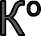 «ЭНЕРГОСЕРВИСНАЯ КОМПАНИЯ»Схема водоснабжения и водоотведения Верхнеландеховского городского поселения Верхнеландеховского муниципального района Ивановской области на период 2014-2024 гг.Актуализация на 2022 г.Схема водоснабжения и водоотведения Верхнеландеховского городского поселения Верхнеландеховского муниципального района Ивановской области на период 2014-2024 гг.Актуализация на 2022 г.Исполнитель: Нач. ПТО	/Воротилин А.А./УН.СВиВ.37.2021.14.04ОглавлениеОценка воздействия сбросов сточных вод через централизованную систему водоотведения на окружающую среду..........................................................................................................................................................................................       63Описание территорий муниципального образования, не охваченных централизованной системой водоотведения .64Описание существующих технических и технологических проблем системы водоотведения поселения, городского округа	64Сведения об отнесении централизованной системы водоотведения (канализации) к централизованным системам водоотведения поселений или городских округов, включающие перечень и описание централизованных систем водоотведения (канализации), отнесенных к централизованным системам водоотведения поселений или городскихокругов, а также информацию об очистных сооружениях (при их наличии), на которые поступают сточные воды, отводимые через указанные централизованные системы водоотведения (канализации), о мощности очистных сооружений и применяемых на них технологиях очистки сточных вод, среднегодовом объеме принимаемых сточных вод	65Балансы сточных вод в системе водоотведения	66Баланс поступления сточных вод в централизованную систему водоотведения и отведения стоков по технологическим зонам водоотведения	66Оценку фактического притока неорганизованного стока (сточных вод, поступающих по поверхности рельефа местности) по технологическим зонам водоотведения	67Сведения об оснащенности зданий, строений, сооружений приборами учета принимаемых сточных вод и их применении при осуществлении коммерческих расчетов	67Результаты ретроспективного анализа за последние 10 лет балансов поступления сточных вод в централизованную систему водоотведения по технологическим зонам водоотведения и по поселениям, городским округам с выделением зон дефицитов и резервов производственных мощностей	68Прогнозные балансы поступления сточных вод в централизованную систему водоотведения и отведения стоков по технологическим зонам водоотведения на срок не менее 10 лет с учетом различных сценариев развития поселений, городских округов	69Прогноз объема сточных вод	70Сведения о фактическом и ожидаемом поступлении сточных вод в централизованную систему водоотведения	70Описание структуры централизованной системы водоотведения (эксплуатационные и технологические зоны)	71Расчет требуемой мощности очистных сооружений исходя из данных о расчетном расходе сточных вод, дефицита (резерва) мощностей по технологическим зонам водоотведения с разбивкой по годам	71Результаты анализа гидравлических режимов и режимов работы элементов централизованной системы водоотведения	72Анализ резервов производственных мощностей очистных сооружений системы водоотведения и возможности расширения зоны их действия.	77Предложения по строительству, реконструкции и модернизации (техническому перевооружению) объектов централизованной системы водоотведения	78Показателей развития централизованной системы водоотведения	78Перечень основных мероприятий по реализации схем водоотведения с разбивкой по годам, включая технические обоснования этих мероприятий	78Технические обоснования основных мероприятий по реализации схем водоотведения	78Сведения о вновь строящихся, реконструируемых и предлагаемых к выводу из эксплуатации объектах централизованной системы водоотведения	79Сведения о развитии систем диспетчеризации, телемеханизации и об автоматизированных системах управления режимами водоотведения на объектах организаций, осуществляющих водоотведение	79Описание вариантов маршрутов прохождения трубопроводов (трасс) по территории поселения, городского округа, расположения намечаемых площадок под строительство сооружений водоотведения и их обоснование	81Границы и характеристики охранных зон сетей и сооружений централизованной системы водоотведения	81Границы планируемых зон размещения объектов централизованной системы водоотведения	81Экологические аспекты мероприятий по строительству и реконструкции объектов централизованной системы водоотведения	82Сведения о мероприятиях, содержащихся в планах снижения сбросов загрязняющих веществ, программах повышения экологической эффективности, планах мероприятий по охране окружающей среды	82Сведения о применении методов, безопасных для окружающей среды, при утилизации осадков сточных вод	82Оценка потребности в капитальных вложениях в строительство, реконструкцию и модернизацию объектов централизованной системы водоотведения	83Плановые значения показателей развития централизованных систем водоотведения	84Перечень выявленных бесхозяйных объектов централизованной системы водоотведения (в случае их выявления) и перечень организаций, уполномоченных на их эксплуатацию	861 Схема водоснабженияТехнико-экономическое состояние централизованных систем водоснабжения поселения, городского округаОписание системы и структуры водоснабжения поселения, городского округа и деление территории поселения, городского округа на эксплуатационные зоныВодоснабжение населенных пунктов городского поселения организовано от:централизованной системы;децентрализованных источников - одиночных скважин мелкого заложения, шахтных и буровых колодцев.Система централизованного водоснабжения действуют в 3-х населенных пунктах Верхнеландеховского городского поселения: д. Косиково, г.п. Верхний Ландех и д. Токарево.В настоящее время основным источником хозяйственно-питьевого, противопожарного и производственного водоснабжения Верхнеландеховского городского поселения являются подземные воды – артезианские скважины. Горячее водоснабжение на территории г.п. Верхний Ландех отсутствует.Водоснабжение г.п. Верхний Ландех делится на две эксплуатационные зоны: Артезианские скважины в хозяйственном ведении ООО «Водоканал-37» Артезианские скважины №1, №5, №7, №9 расположены на территории г.п.Верхний Ландех. Каждая скважина снабжает водой близлежащих потребителей. Арт. скважины №1 и №9 имеют гидравлическую связь. На скважинах установлены частотные преобразователи, поэтому водонапорные башни выведены из эксплуатации и в настоящий момент не используются.Артезианские скважины в собственности администрации Верхнеландеховского муниципального районаАртезианские скважины д. Косиково и д. Токарево расположены на территории д. Косиково и д. Токарево соответственно. Каждая скважина снабжает водой близлежащих потребителей. На скважинах действуют водонапорные башни, автоматика, регулирующая работу системы водоснабжения, отсутствует. Регулирование осуществляется в ручном режиме.Эксплуатационные зоны деятельности ресурсоснабжающих организацийРисунок 1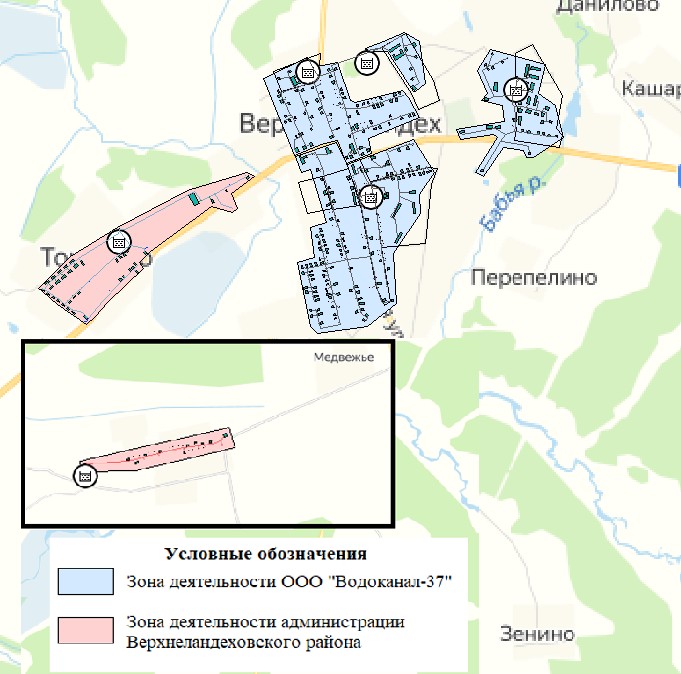 Описание территорий поселения, городского округа, не охваченных централизованными системами водоснабженияНа данный момент централизованным водоснабжением охвачены следующие объекты: все многоквартирные и большая часть индивидуальных домов, социально значимые объекты (школы, детские сады, поликлиники), котельные.Не охваченными централизованным водоснабжением остаются частные дома, которые потребляют воду из одиночных скважин мелкого заложения, шахтных и буровых колодцев.Описание технологических зон водоснабжения, зон централизованного инецентрализованного водоснабжения (территорий, на которых водоснабжение осуществляется с использованием централизованных и нецентрализованных систем горячего водоснабжения, систем холодного водоснабжениясоответственно) и перечень централизованных систем водоснабжения Водоснабжение г.п. Верхний Ландех осуществляется от следующих источников: Артезианские скважины в хозяйственном ведении ООО «Водоканал-37»: Артезианская скважина №1 (Арт.скв. №1)Арт.скв. №1 расположена в п. Верхний Ландех по адресу ул. Кооперативная 65. ООО «Водоканал-37» занимается подъемом и передачей воды по водопроводным сетям до потребителей. Режим работы скважины 24/7.Зона действия арт. скважины №1Рисунок 2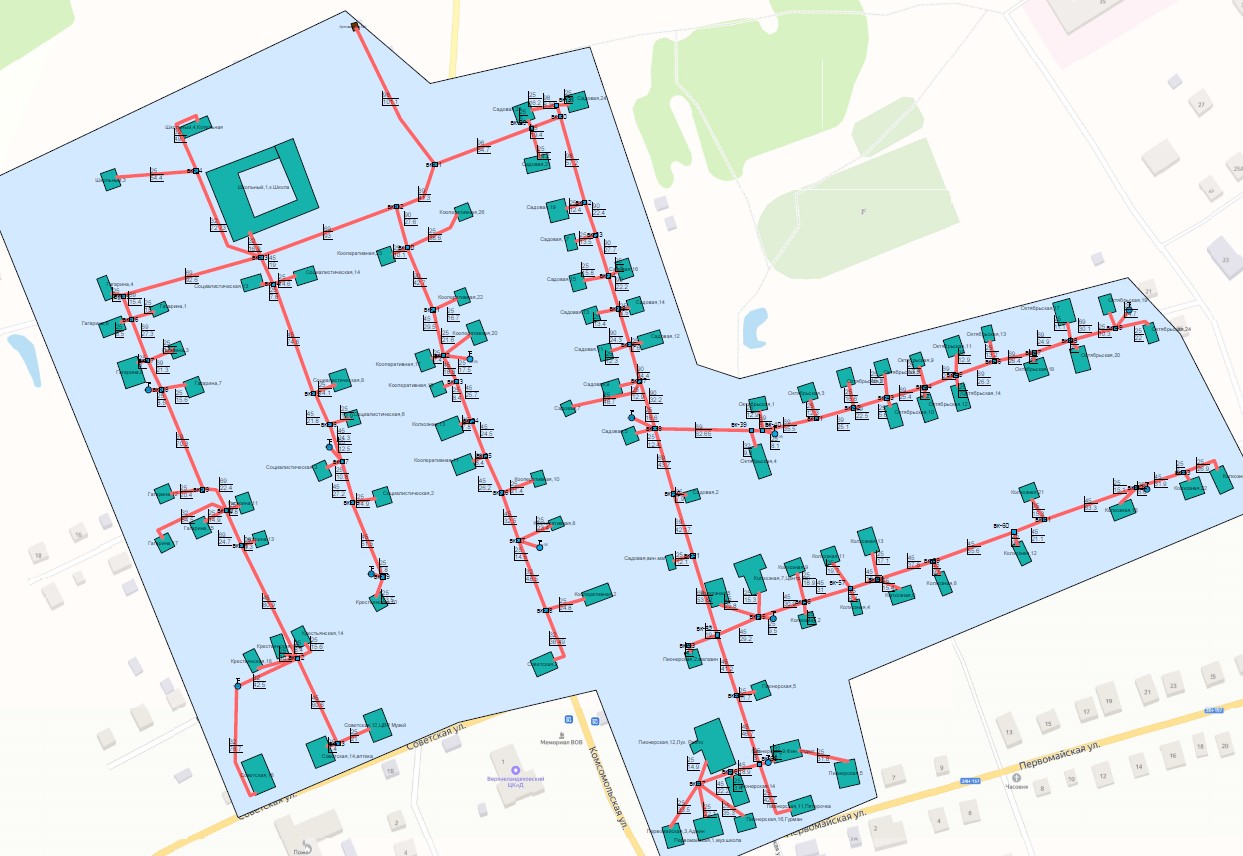 Артезианская скважина №5 (Арт.скв. №5)Арт.скв. №5 расположена в п. Верхний Ландех по адресу ул. Восточная 1б. ООО «Водоканал-37» занимается подъемом и передачей воды по водопроводным сетям до потребителей. Режим работы скважины 24/7.Зона действия арт. скважины №5Рисунок 3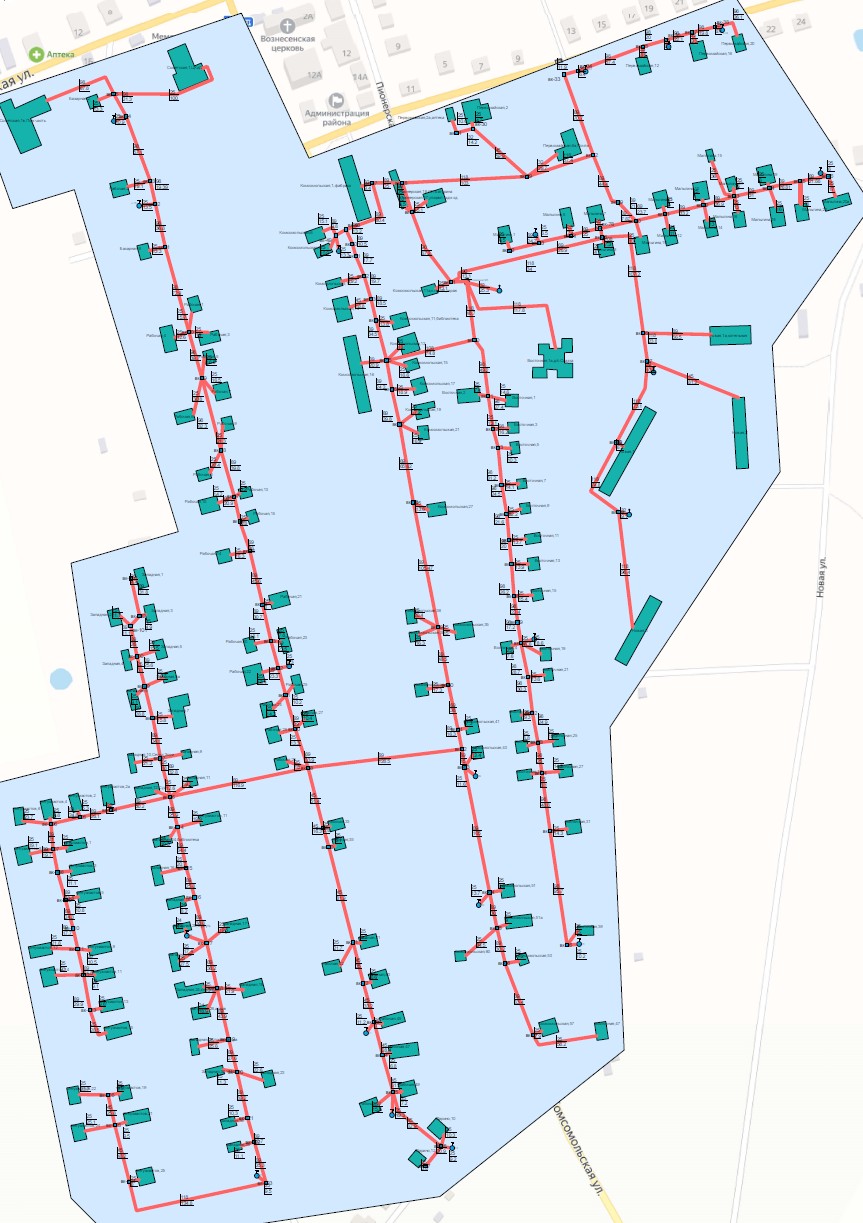 Арт.скв. №7 расположена в п. Верхний Ландех по адресу ул. Строителей 11а. ООО «Водоканал-37» занимается подъемом и передачей воды по водопроводным сетям до потребителей. Режим работы скважины 24/7.Рисунок 4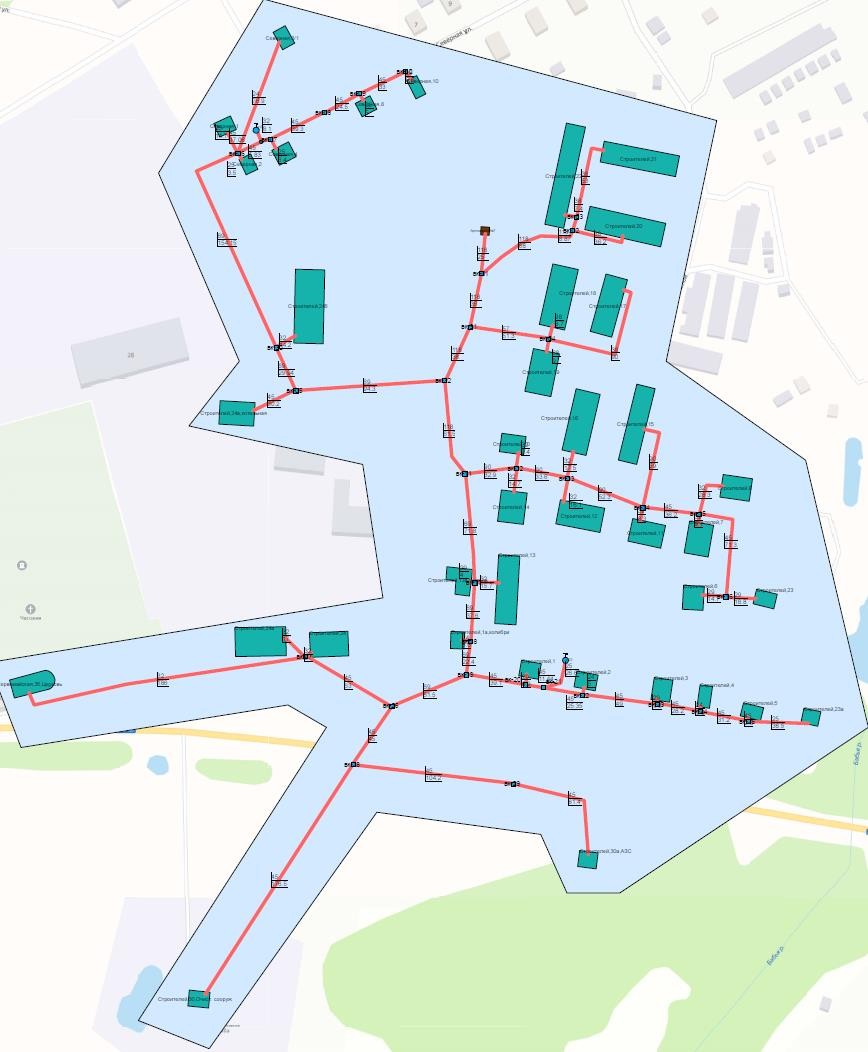 Артезианская скважина №9 (Арт.скв. №9)Арт.скв. №7 расположена в п. Верхний Ландех по адресу ул. Октябрьская 41. ООО «Водоканал-37» занимается подъемом и передачей воды по водопроводным сетям до потребителей. Режим работы скважины 24/7.Рисунок 5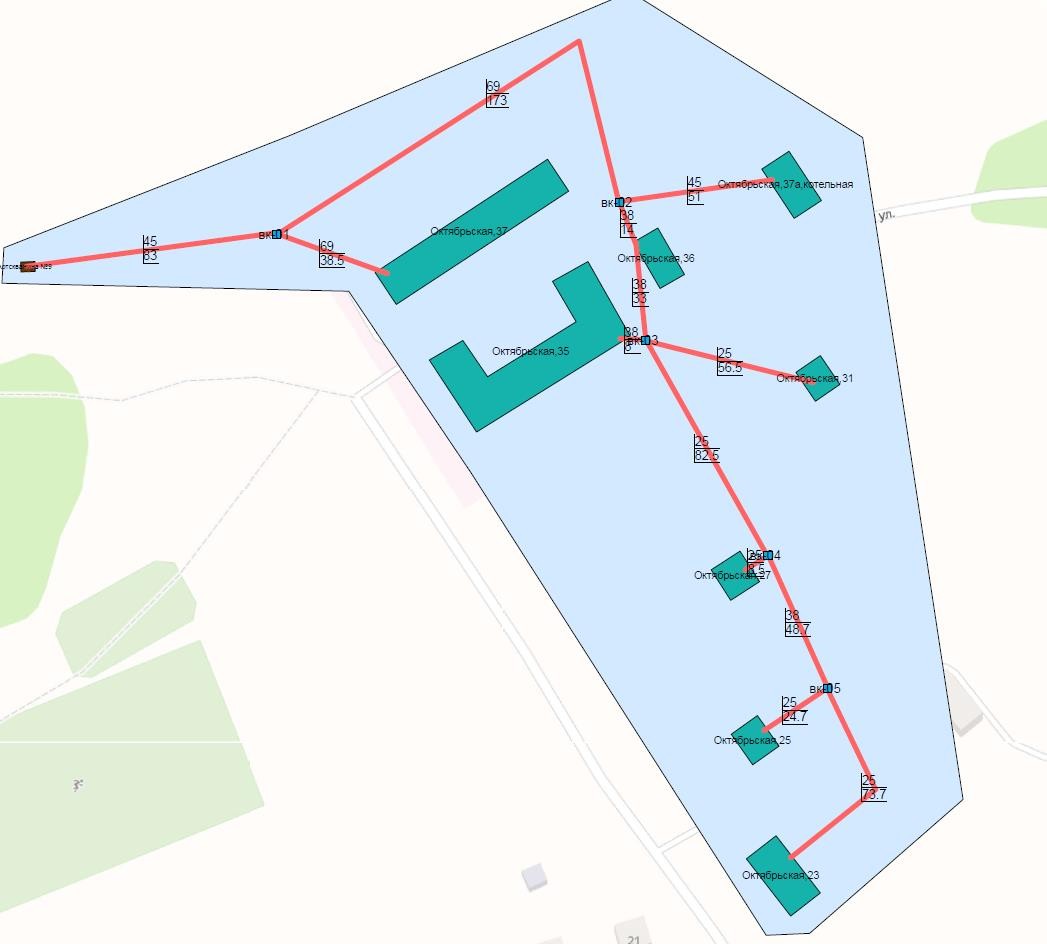 Артезианские скважины в собственности администрации Верхнеландеховского муниципального района:Артезианская скважина д. Косиково (Арт.скв. Косиково)Арт.скв. Косиково расположена в д. Косиково по адресу д. Косиково 24. Управление муниципального хозяйства администрации Верхнеландеховского муниципального района занимается подъемом и передачей воды по водопроводным сетям до потребителей. Режим работы скважины 24/7.Рисунок 6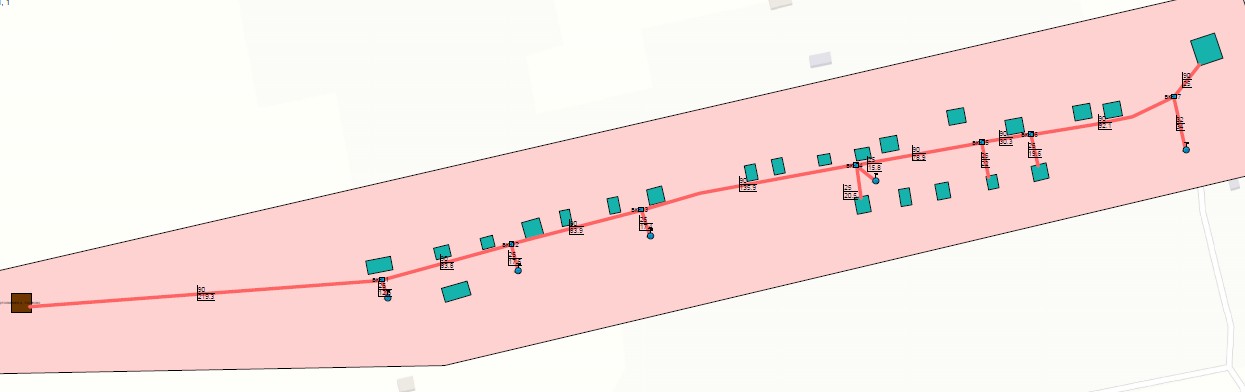 Артезианская скважина д. Токарево (Арт.скв. Токарево)Арт.скв. Токарево расположена в д. Токарево. Управление муниципального хозяйства администрации Верхнеландеховского муниципального района занимается подъемом и передачей воды по водопроводным сетям до потребителей. Режим работы скважины 24/7.Рисунок 7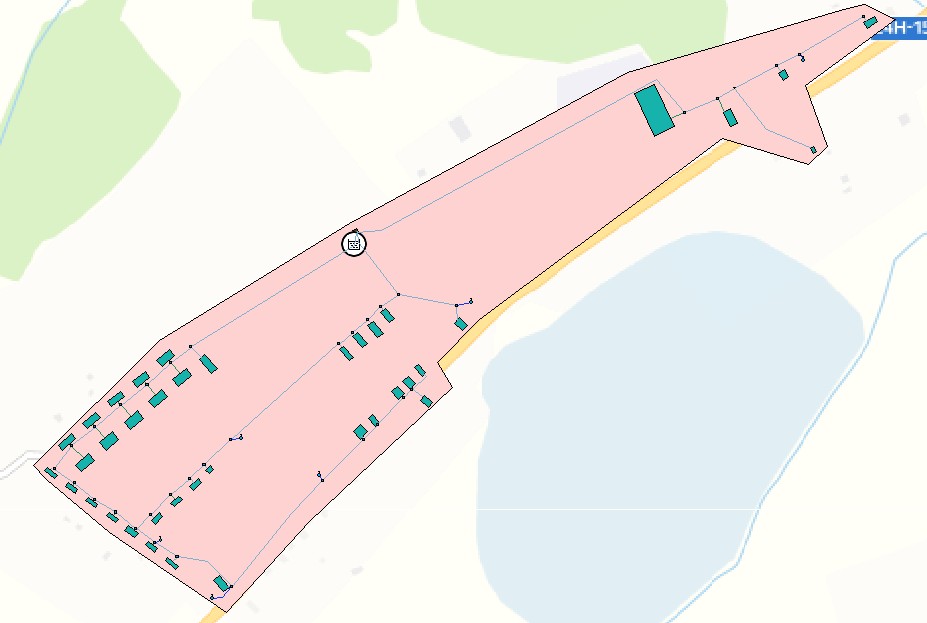 Описание результатов технического обследования централизованных систем водоснабженияРезультаты проведенных технических обследованиях по арт. скважинам показывают следующее.Водозаборные сооруженияВодозаборные сооружения состоят из шести действующих артезианских скважин. Действующими скважинами эксплуатируются месторождения подземных вод (участок УМППВ «Верхнеландеховский»), по которому утверждены балансовые запасы питьевых подземных вод водоносного Ветлужского терригенного комплекса, действующего водозабора в п. Верхний Ландех Ивановской области по кат. В на 25 лет эксплуатации.На арт. скважины №1, №5, №7 предоставлена лицензия от 04.09.2017 ИВА 80174 ВЭ, срок действия до 01.03.2040 года. На арт. скважину №9 имеется лицензия от 24.10.2017 ИВА 80176 ВЭ, срок действия до 12.04.2042 года.Вода из скважин поступает в разводящие сети водопровода потребителям. Фактическая производительность водозабора составляет 150 куб.м./сут.Основные сведения по водозаборным скважинамТаблица 1Для предотвращения возможного загрязнения водозабора создана зона санитарной охраны, территория первого пояса ЗСО ограждена.На территории а/скважины №1, расположенной по ул. Кооперативная п. Верхний Ландех, находится водонапорная башня N1. В связи с тем, что в июле 2019г. установлен частотный преобразователь на а/скважине №1, водонапорная башня на момент обследования находится в не рабочем состоянии.Техническое состояние водозаборных скважин:-Находятся в отапливаемых павильонах;-На каждой а/скважине установлен частотный преобразователь;-На каждой а/скважине установлен счетчик холодной воды.Описание существующих сооружений очистки и подготовки водыВода подается в сеть без очистки и подготовки.Описание	состояния	и	функционирования	существующих	насосных централизованных станцийНасосные станции отсутствуют.Насосное оборудование установлено в головных сооружениях арт. скважин. Характеристика головных сооруженийТаблица 2Таблица 3Описание состояния и функционирования водопроводных сетей систем водоснабженияПротяженность сетей водоснабжения п. Верхний Ландех составляет 10,8 км., диаметрами 50-118 мм, материал – чугун, сталь, полиэтилен (введены в эксплуатацию 1969-1986г.). Водопроводные колодцы: d=1м., - 108 шт. Водопроводные колонки – 30 шт. Запорная арматура -чугунные задвижки.Протяженность сетей водоснабжения д.Косиково составляет 0,684 км, д. Токарево -1,85 км, диаметрами 20-80 мм, материал – чугун, сталь, полиэтилен (введены в эксплуатацию 1975 г.). Водопроводные колодцы: d=1м., - 8 шт. Водопроводные колонки –3 шт. Запорная арматура -чугунные задвижки.Описание существующих технических и технологических проблем, возникающих при водоснабжении поселенийВодопроводы по ул. Восточная, ул Комсомольская п. Верхний Ландех, д.Косииково и д. Токарево находится в аварийном состоянии, периодически возникают технические неполадки, устраняемые в межремонтные интервалы. Ориентировочное количество утечек в целом по водопроводу – 22 в год (по факту 2018 года).При проведении технического обследования были сделаны заключения о необходимости проведения замены участков водопроводной сети:от СК у д. №14а по ул. Строителей до СК д. 3а по ул. Строителейот СК у д. №1б по ул. Восточная до СК д. 7 по ул. Комсомольская с монтажом пяти новых смотровых колодцев.- от СК у а/скважины до СК у д. 20 д. Косиково и ремонт колонки;- д. Токарево с ремонт пяти смотровых колодцев.Описание существующих технических и технологических решений по предотвращению замерзания воды применительно к территории распространения вечномерзлых грунтовПроблемы отсутствуют. Все арт. скважины отапливаемые.Перечень лиц, владеющих на праве собственности или другом законном основании объектами централизованной системы водоснабжения, с указанием принадлежащих этим лицам таких объектов (границ зон, в которых расположены такие объекты).Объекты централизованной системы водоснабжения (хозяйственно-питьевые водопроводные сети, технические здания и сооружения) являются собственностью администрации Верхнеландеховского муниципального района. Часть объектов водоснабжения закреплены за эксплуатирующей организацией – ООО «Водоканал-37» на праве хозяйственного ведения.Направления развития централизованных систем водоснабженияОсновные направления, принципы, задачи и плановые значения показателей развития централизованных систем водоснабженияСогласно генеральному плану Верхнеландеховского городского поселения вновь проектируемые и реконструируемые системы водоснабжения, питающие город, должны базироваться не менее чем на двух независимых источниках воды, один из которых следует предусматривать подземным. При невозможности обеспечения питания системы водоснабжения от двух независимых источников допускается снабжение водой из одного источника с устройством двух групп головных сооружений, одна из которых должна располагаться вне зоны возможных сильных разрушений.При проектировании новых и реконструкции существующих систем технического водоснабжения следует предусматривать применение систем оборотного водоснабжения.Все существующие водозаборные скважины для водоснабжения городских и сельских поселений и промышленных предприятий, а так же для полива сельскохозяйственных угодий должны иметь приспособления, позволяющие подавать воду на хозяйственно-питьевые нужды путем разлива в передвижную тару, а скважины с дебитом 5 л/с и более должны иметь, кроме того, устройства для забора воды из них пожарными автомобилями. На централизованных системах водоснабжения должна обеспечиваться возможность подачи чистой воды в сеть, минуя водонапорные башни.При проектировании нескольких самостоятельных водопроводов (коммунального и промышленного) следует предусматривать возможность передачи воды от одного водопровода к другому с соблюдением санитарных правил. При строительстве новых водопроводов существующие водопроводы и головные сооружения рекомендуется сохранять для возможного использования в качестве резервных.Основными целями и задачами при развитии централизованной системы водоснабжения являются:повышения надёжности (бесперебойности) снабжения потребителей;снижения уровня потерь в системе водоснабжения;сбалансированности системы коммунальной инфраструктуры;обеспечения доступности услуг водоснабжения для потребителей;Различные сценарии развития централизованных систем водоснабжения взависимости от различных сценариев развития поселений, городских округов.Артезианская скважина №1 (Арт.скв. №1)Согласно генеральному плану Верхнеландеховского городского поселения, развитие централизованной системы водоснабжения от Арт.скв. №1, подразумевает наличии резервной гидравлической связи с другими арт. скважинами населённого пункта, а также закольцованности водопроводной сети. Обустройство скважины устройством для забора воды из них пожарными автомобилями, наличие резервного насосного оборудования и резервного электрического ввода.Артезианская скважина №5 (Арт.скв. №5)Согласно генеральному плану Верхнеландеховского городского поселения, развитие централизованной системы водоснабжения от Арт.скв. №5, подразумевает наличии резервной гидравлической связи с другими арт. скважинами населённого пункта, а также закольцованности водопроводной сети. Обустройство скважины устройством для забора воды из них пожарными автомобилями, наличие резервного насосного оборудования и резервного электрического ввода.Артезианская скважина №7 (Арт.скв. №7)Согласно генеральному плану Верхнеландеховского городского поселения, развитие централизованной системы водоснабжения от Арт.скв. №7, подразумевает наличии резервной гидравлической связи с другими арт. скважинами населённого пункта, а также закольцованности водопроводной сети. Обустройство скважины устройством для забора воды из них пожарными автомобилями, наличие резервного насосного оборудования и резервного электрического ввода.Артезианская скважина №9 (Арт.скв. №9)Согласно генеральному плану Верхнеландеховского городского поселения, развитие централизованной системы водоснабжения от Арт.скв. №9, подразумевает наличии резервной гидравлической связи с другими арт. скважинами населённого пункта, а также закольцованности водопроводной сети. Обустройство скважины устройством для забора воды из них пожарными автомобилями, наличие резервного насосного оборудования и резервного электрического ввода.Артезианская скважина д. Косиково (Арт.скв. Косиково)Согласно генеральному плану Верхнеландеховского городского поселения, развитие централизованной системы водоснабжения от Арт.скв. Косиково, подразумевает наличие резервной гидравлической связи с другими арт. скважинами населённого пункта (наличие резервных скважин), а также закольцованности водопроводной сети. Обустройство скважины устройством для забора воды из них пожарными автомобилями, наличие резервного насосного оборудования и резервного электрического ввода, установка автоматики в обход водонапорных башен.Артезианская скважина д. Токарево (Арт.скв. Токарево)Согласно генеральному плану Верхнеландеховского городского поселения, развитие централизованной системы водоснабжения от Арт.скв. Токарево, подразумевает наличие резервной гидравлической связи с другими арт. скважинами населённого пункта (наличие резервных скважин), а также закольцованности водопроводной сети. Обустройство скважины устройством для забора воды из них пожарными автомобилями, наличие резервного насосного оборудования и резервного электрического ввода, установка автоматики в обход водонапорных башен.Баланс водоснабжения и потребления горячей, питьевой, технической водыОбщий баланс подачи и реализации воды, включая анализ и оценку структурных составляющих потерь горячей, питьевой, технической воды при ее производстве и транспортировкеТаблица 4Горячее водоснабжение на территории Верхнеландеховского городского поселения отсутствует.Территориальный баланс подачи горячей, питьевой, технической воды по технологическим зонам водоснабжения (годовой и в сутки максимального водопотребления)Таблица 5*нормативная величинаСтруктурный баланс реализации горячей, питьевой, технической воды по группам абонентов с разбивкой на хозяйственно-питьевые нужды населения, производственные нужды юридических лиц и другие нужды поселений и городских округов (пожаротушение, полив и др.)Таблица 6*нормативная величинаСведения о фактическом потреблении населением горячей, питьевой,технической воды исходя из статистических и расчетных данных и сведений о действующих нормативах потребления коммунальных услугНормативы потребления коммунальных услуг по холодному и горячему водоснабжению, водоотведению в жилых помещениях на территории Верхнеландеховского городского поселения:Таблица 7Нормативы потребления коммунальной услуги по холодному водоснабжению при использовании земельного участка и надворных построекТаблица 8Арт.скв. №1Таблица 9*отсутствует в разрезе потребителейАрт.скв. №5Таблица 10*отсутствует в разрезе потребителей*отсутствует в разрезе потребителейАрт.скв. №9Таблица 12*отсутствует в разрезе потребителейАрт.скв. ТокаревоТаблица 13*отсутствует в разрезе потребителейАрт.скв. КосиковоТаблица 14*отсутствует в разрезе потребителейОписание существующей системы коммерческого учета горячей, питьевой, технической воды и планов по установке приборов учетаРасчет за холодную воду, отпущенную потребителям, производится по приборам учета потребителей и по нормативам, установленным администрацией (при отсутствии прибора учета).Арт. скважины №1, №5, №7, №9, д. Токарево и д. Косиково оснащены коммерческими приборами учета холодной воды.Информация о наличии коммерческих приборов учета холодной воды на источниках.Таблица 15         Уровень оснащенности приборами учета коммунальных ресурсов составляет     100 %.В соответствии с Федеральный закон от 23.11.2009 N 261-ФЗ (ред. от 27.12.2018) «Об энергосбережении и о повышении энергетической эффективности и о внесении изменений в отдельные законодательные акты Российской Федерации» (с изм. и доп., вступ. в силу с 16.01.2019): до 1 января 2011 года собственники зданий, строений, сооружений и иных объектов, которые введены в эксплуатацию на день вступления в силу настоящего Федерального закона и при эксплуатации которых используются энергетические ресурсы (в том числе временных объектов), за исключением объектов, указанных в частях 3, 5 и 6 настоящей статьи, обязаны завершить оснащение таких объектов приборами учета используемых воды, природного газа, тепловой энергии, электрической энергии, а также ввод установленных приборов учета в эксплуатацию.Анализ резервов и дефицитов производственных мощностей системы водоснабжения поселения, городского округаТаблица 16Арт.скв. №1Резерв производственной мощности составляет 20 %. Мощности скважины достаточно для обеспечения существующих и перспективных потребителей необходимым количество воды.Арт.скв. №5Резерв производственной мощности составляет 31 %. Мощности скважины достаточно для обеспечения существующих и перспективных потребителей необходимым количество воды.Арт.скв. №7Резерв производственной мощности составляет 8 %. Мощности скважины достаточно для обеспечения существующих и перспективных потребителей необходимым количество воды.Арт.скв. №9Резерв производственной мощности составляет 23 %. Мощности скважины достаточно для обеспечения существующих и перспективных потребителей необходимым количество воды.Арт.скв. ТокаревоДефицит производственной мощности составляет 6 %. Скважины не может обеспечить существующих и перспективных потребителей необходимым количество воды. Необходимо увеличение мощности.Арт.скв. КосиковоРезерв производственной мощности составляет 26 %. Мощности скважины достаточно для обеспечения существующих и перспективных потребителей необходимым количество воды.Прогнозные балансы потребления горячей, питьевой, технической водыПрогнозные балансы потребления питьевой и технической водыВерхнеландеховское городское поселениеТаблица 17Арт.скв. №1Таблица 18Арт.скв. №5Таблица 19Арт.скв. №7Таблица 20Арт.скв. №9Таблица 21Арт.скв. ТокаревоТаблица 22Арт.скв. КосиковоТаблица 23Описание централизованной системы горячего водоснабжения с использованием закрытых систем горячего водоснабжения, отражающее технологические особенности указанной системыЦентрализованные системы горячего водоснабжения отсутствуют.Сведения о фактическом и ожидаемом потреблении горячей, питьевой, технической воды (годовое, среднесуточное, максимальное суточное)Сведения о фактическом и ожидаемом потреблении питьевой и технической водыВерхнеландеховское городское поселениеТаблица 24Арт.скв. №1Таблица 25Арт.скв. №5Таблица 26Арт.скв. №7Таблица 27Арт.скв. №9Таблица 28Арт.скв. ТокаревоТаблица 29Арт.скв. КосиковоТаблица 30Описание территориальной структуры потребления горячей, питьевой, технической воды, которую следует определять по отчетам организаций, осуществляющих водоснабжение, с разбивкой по технологическим зонамТаблица 31Наибольшее водопотребление падает на г.п. Верхний Ландех в эксплуатационную зону ответственности ООО «Водоканал-37» -77%.Технологическая	зона	–	арт.	скважина	№5	обеспечивает	холодной	водой наибольшее количество абонентов – 24 %.Структуру потребления питьевой и технической воды следует определять по отчетным данным организаций по всем технологическим зонам.Прогноз распределения расходов воды на водоснабжение по типам абонентов, в том числе на водоснабжение жилых зданий, объектов общественно-делового назначения, промышленных объектов, исходя из фактических расходов горячей, питьевой, технической воды с учетом данных о перспективном потреблении горячей, питьевой, технической воды абонентамиПрогноз распределения расходов воды на водоснабжение по типам абонентовВерхнеландеховское городское поселениеТаблица 32Арт.скв. №1Таблица 33Арт.скв. №5Таблица 34Арт.скв. №7Таблица 35Арт.скв. №9Таблица 36Арт.скв. ТокаревоТаблица 37Арт.скв. КосиковоТаблица 38Сведения о фактических и планируемых потерях горячей, питьевой, технической воды при ее транспортировке (годовые, среднесуточные значения)Информация о фактических и планируемых потерях питьевой и технической воды при ее транспортировке не предоставлены.Перспективные балансы водоснабжения и водоотведения (общий - баланс подачи и реализации горячей, питьевой, технической воды, территориальный - баланс подачи горячей, питьевой, технической воды по технологическим зонам водоснабжения, структурный - баланс реализации горячей, питьевой,технической воды по группам абонентов) Верхнеландеховское городское поселениеТаблица 39Арт.скв. №1Таблица 40Арт.скв. №5Таблица 41Арт.скв. №7Таблица 42Арт.скв. №9Таблица 43Арт.скв. ТокаревоТаблица 44Арт.скв. КосиковоТаблица 45Расчет требуемой мощности водозаборных и очистных сооружений исходя из данных о перспективном потреблении горячей, питьевой, технической воды и величины потерь горячей, питьевой, технической воды при ее транспортировке с указанием требуемых объемов подачи и потребления горячей, питьевой,технической воды, дефицита (резерва) мощностей по технологическим зонам с разбивкой по годамНеобходимая мощность водного источника определена по формуле:рр	сут.𝑚𝑎𝑥𝑄	= 1,2 (	+(10 + 1 ∙ 2,5) ∙ 3,6	м3) ,ист	24	72	чгде 𝑄р	- расход воды в сутки максимального водопотребления, м3/сут.72 – продолжительность восстановления пожарного запаса воды, час;10 + 1 ∙ 2,5 – расход воды на наружное и внутреннее пожаротушение, л/с; 3,6 – коэффициент перевода л/с в м3/час.;1,2 – коэффициент запаса;24 – суточная продолжительность работы насосов, час.Результаты расчета требуемой мощности водозаборных и очистных сооруженийТаблица 46Арт.скв. №1Таблица 47Исходя из результатов расчета, можно сделать вывод о том, что существующей мощности водозаборного сооружения недостаточно для обеспечения потребителей необходимым количеством воды в режимах максимального водопотребления.Арт.скв. №5Таблица 48Исходя из результатов расчета, можно сделать вывод о том, что существующей мощности водозаборного сооружения достаточно для обеспечения потребителей необходимым количеством воды в режимах максимального водопотребления.Арт.скв. №7Таблица 49Исходя из результатов расчета, можно сделать вывод о том, что существующей мощности водозаборного сооружения недостаточно для обеспечения потребителей необходимым количеством воды в режимах максимального водопотребления.Арт.скв. №9Таблица 50Исходя из результатов расчета, можно сделать вывод о том, что существующей мощности водозаборного сооружения недостаточно для обеспечения потребителей необходимым количеством воды в режимах максимального водопотребления.Арт.скв. ТокаревоТаблица 51Исходя из результатов расчета, можно сделать вывод о том, что существующей мощности водозаборного сооружения недостаточно для обеспечения потребителей необходимым количеством воды в режимах максимального водопотребления.Арт.скв. КосиковоТаблица 52Исходя из результатов расчета, можно сделать вывод о том, что существующей мощности водозаборного сооружения недостаточно для обеспечения потребителей необходимым количеством воды в режимах максимального водопотребления.Наименование организации, которая наделена статусом гарантирующей организацииГарантирующей организацией для централизованной системы холодного водоснабжения п.Верхний Ландех является администрация Верхнеландеховского муниципального района.Гарантирующей организацией для централизованной системы холодного водоснабжения деревень Токарево и Косиково Верхнеландеховского городского поселения является управление муниципального хозяйства администрации Верхнеландеховского муниципального района.Предложения по строительству, реконструкции и модернизации объектов централизованных систем водоснабженияПеречень основных мероприятий по реализации схем водоснабжения с разбивкой по годамИсходя из действующих технологических зон Верхнеландеховского городского поселения, предлагается:-проведение технического обследования системы водоснабжения в соответствии с приказом министерства строительства и ЖКХ РФ №437/пр от 5 августа 2014 года;-разработка	программы	модернизации,	реконструкции,	строительства водопроводных сетей;-строительство	и	замена	сетей	водопровода,	модернизация	объектов водоснабжения, капитальный ремонт ветхих сетей водоснабжения;-оптимизация режимов работы распределительных сетей;-применение	энергосберегающего	оборудования,	более	совершенной водопроводной арматуры, установка приборов учета воды;Технические обоснования основных мероприятий по реализации схем водоснабжения, в том числе гидрогеологические характеристики потенциальных источников водоснабжения, санитарные характеристики источников водоснабжения, а также возможное изменение указанных характеристик в результате реализации мероприятий, предусмотренных схемами водоснабжения и водоотведенияОтсутствие	программы	модернизации,	реконструкции,	строительства водопроводных сетей.Отсутствие программы реконструкции и капитального ремонта водопроводных сетей.Сведения о вновь строящихся, реконструируемых и предлагаемых к выводу из эксплуатации объектах системы водоснабженияНе планируется.Сведения о развитии систем диспетчеризации, телемеханизации и систем управления режимами водоснабжения на объектах организаций,осуществляющих водоснабжениеНе предусматривается.Сведения об оснащенности зданий, строений, сооружений приборами учета воды и их применении при осуществлении расчетов за потребленную водуИнформация о планах оснащения зданий приборами учета воды не предоставлена.Описание вариантов маршрутов прохождения трубопроводов (трасс) по территории поселения, городского округа и их обоснованиеВ данный момент трубопроводы проложены вдоль дорожных узлов центральных и прилегающих к ним улиц, охватывая большую часть сооружений.Планы по дальнейшему развитию водопроводных сетей и вариантов прохождения маршрутов отсутствуют.Рекомендации о месте размещения насосных станций, резервуаров, водонапорных башенНе планируется.Границы планируемых зон размещения объектов централизованных систем горячего водоснабжения, холодного водоснабженияНе планируется.Карты (схемы) существующего и планируемого размещения объектовцентрализованных систем горячего водоснабжения, холодного водоснабжения.Существующие	схемы	размещения	объектов	централизованных	систем холодного водоснабжения приведены ниже.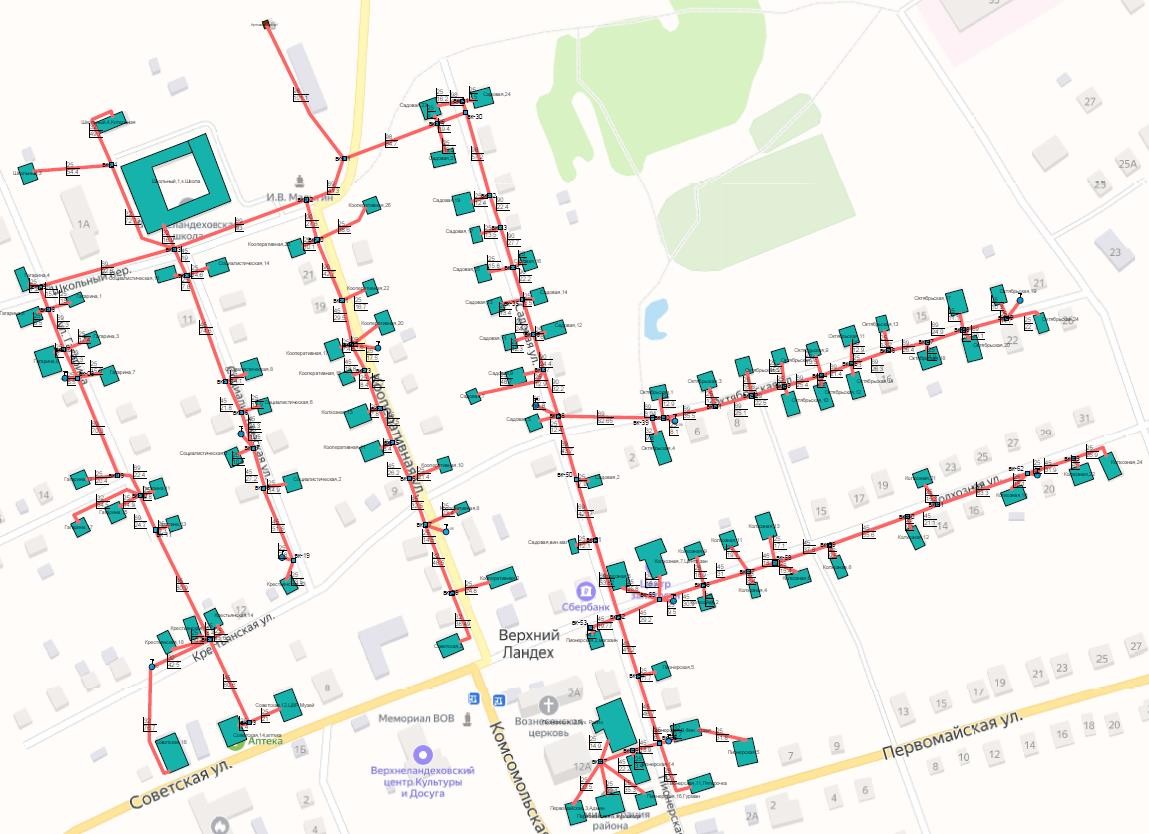 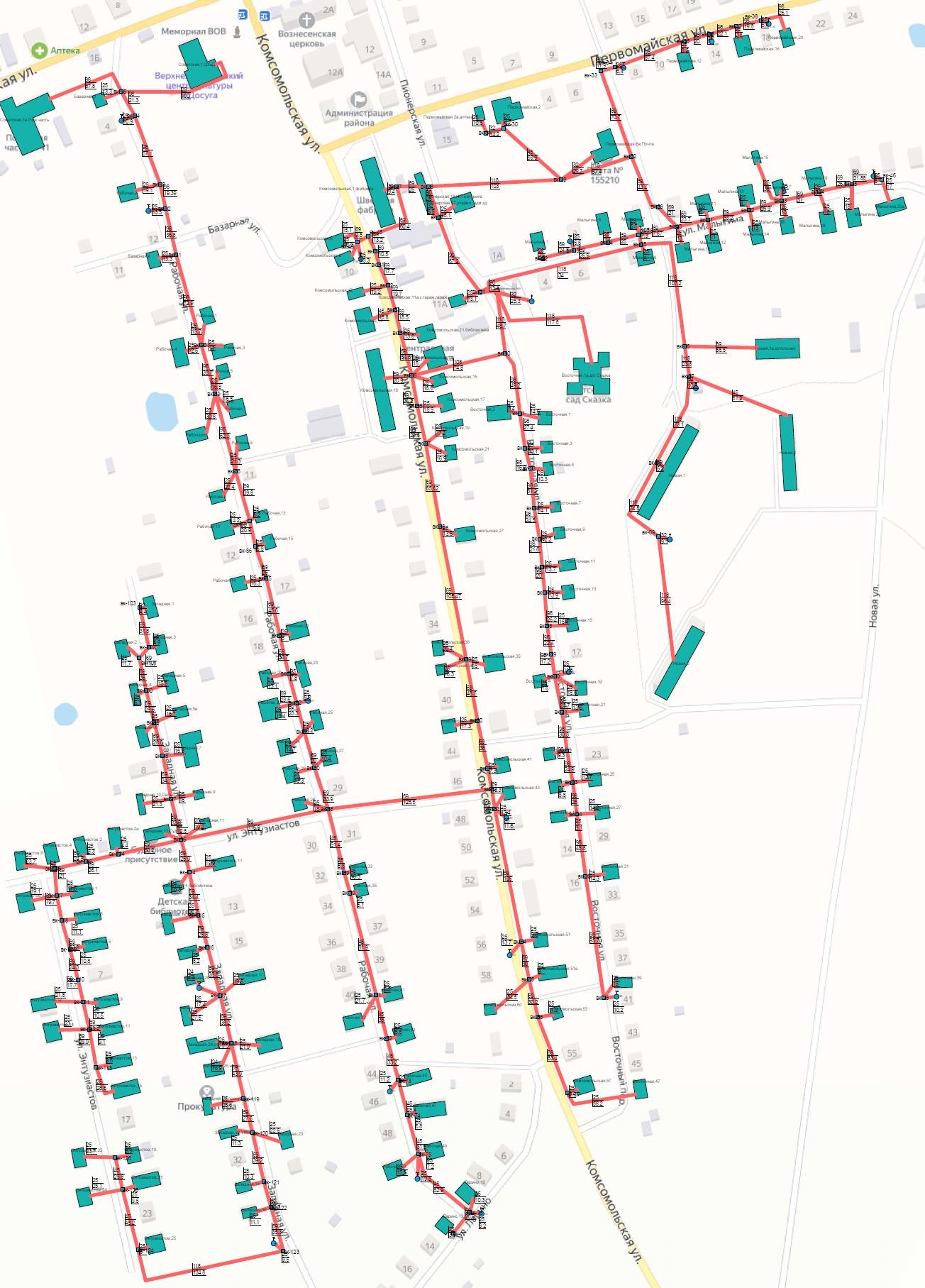 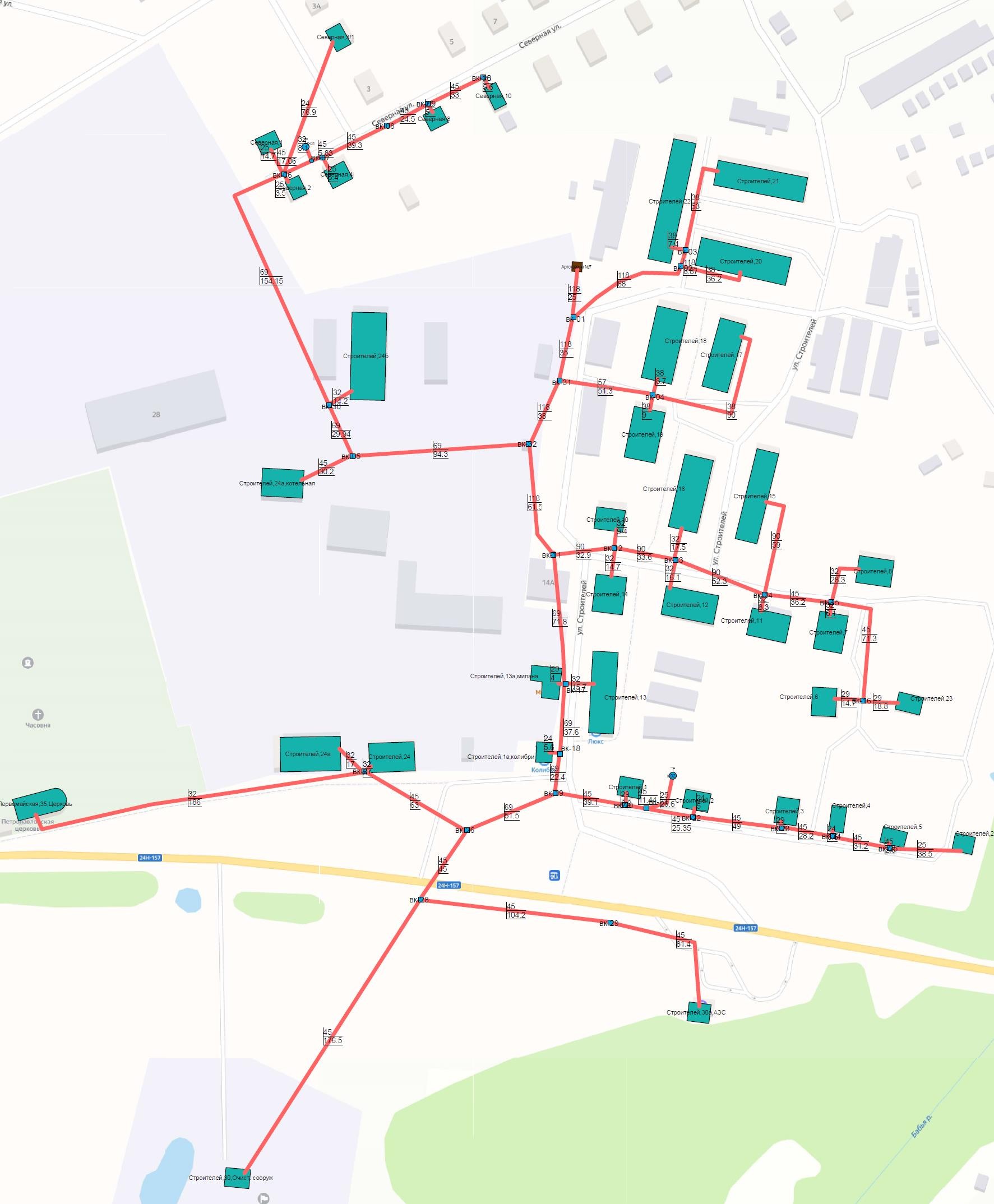 Арт.скв. №9Рисунок 11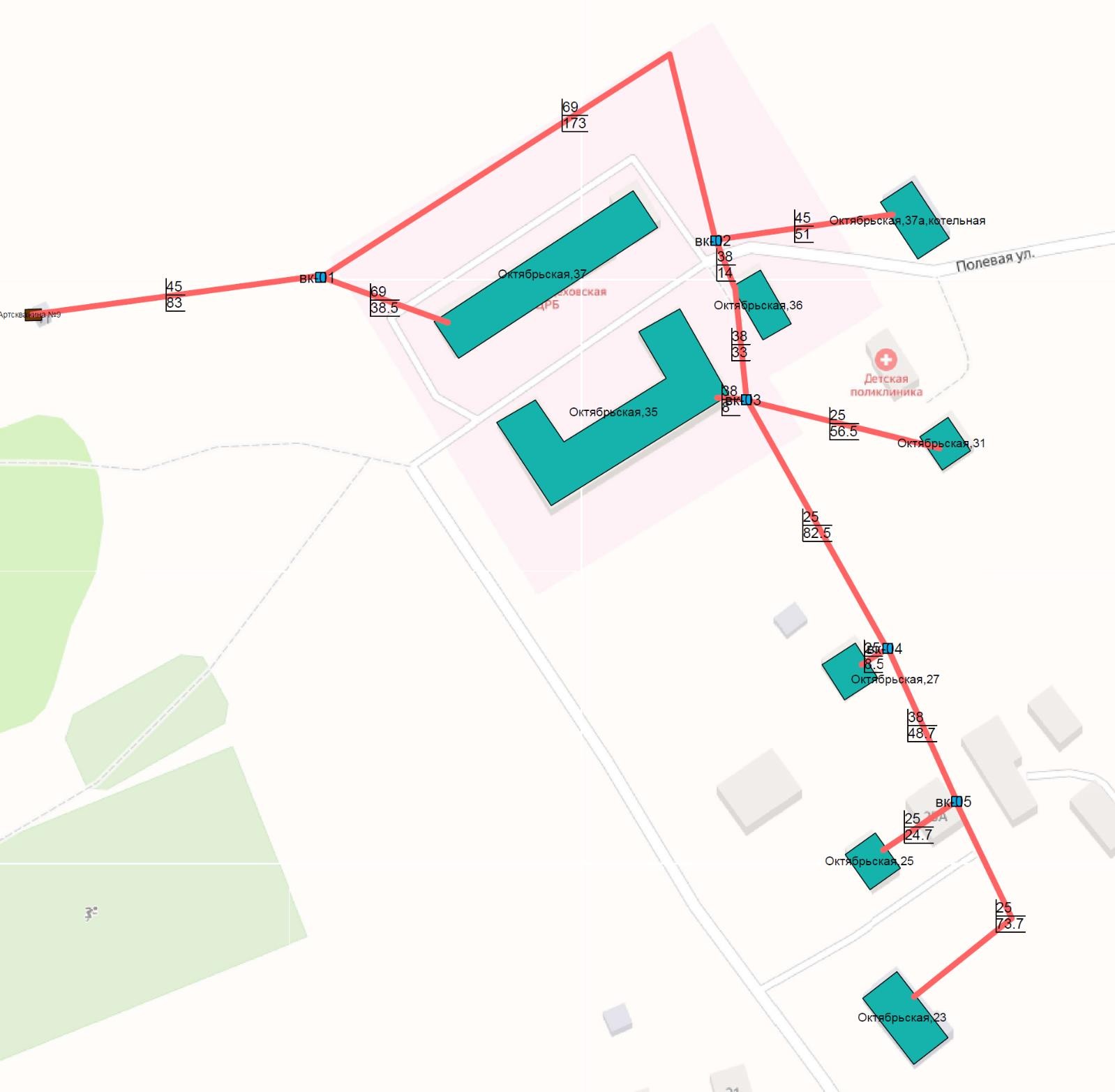 Арт.скв. ТокаревоРисунок 12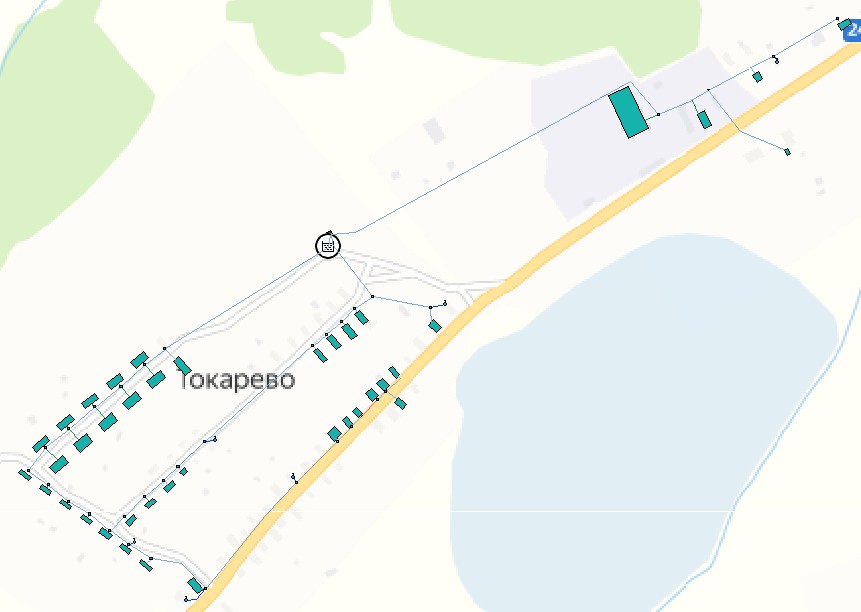 Арт.скв. Косиково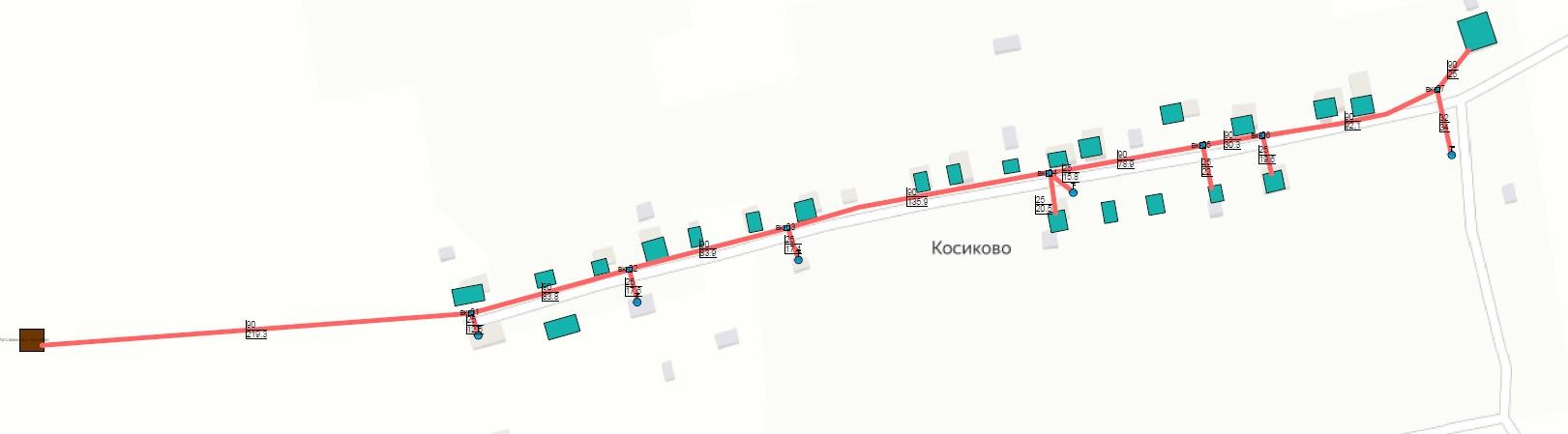 Экологические аспекты мероприятий по строительству, реконструкции и модернизации объектов централизованных систем водоснабженияНа водный бассейн предлагаемых к строительству и реконструкции объектов централизованных систем водоснабжения при сбросе (утилизации) промывных водТехнологический процесс забора воды из скважин и транспортирования её в водопроводную сеть не сопровождается вредными выбросами.Эксплуатация водопроводной сети, а также ее строительство, не предусматривают каких-либо сбросов вредных веществ в водоемы и на рельеф.При испытании водопроводной сети на герметичность используется сетевая вода. Слив воды из трубопроводов после испытания и промывки производится на рельеф местности. Негативное воздействие на состояние поверхностных и подземных вод будет наблюдаться только в период строительства, носить временный характер и не окажет существенного влияния на состояние окружающей среды.На окружающую среду при реализации мероприятий по снабжению и хранению химических реагентов, используемых в водоподготовке (хлор и др.).Сооружения очистки и подготовки воды на территории в настоящее время отсутствуют.Оценка объемов капитальных вложений в строительство, реконструкцию и модернизацию объектов централизованных систем водоснабженияИнформация не предоставлена.Плановые значения показателей развития централизованных систем водоснабженияК целевым показателям деятельности относятся:показатели качества воды;показатели надежности и бесперебойности водоснабжения;показатели качества обслуживания абонентов;показатели эффективности использования ресурсов, в том числе сокращения потерь воды при транспортировке;соотношение	цены	и	эффективности	(улучшения	качества	воды)	реализации мероприятий инвестиционной программы;иные показатели, установленные федеральным органом исполнительной власти, осуществляющим функции по выработке государственной политики и нормативно- правовому регулированию в сфере жилищно-коммунального хозяйства.Целевые показатели развития системы водоснабженияТаблица 53Перечень выявленных бесхозяйных объектов централизованных систем водоснабжения (в случае их выявления) и перечень организаций,уполномоченных на их эксплуатациюБесхозяйные сети на территории Верхнеландеховского городского поселения отсутствуют.2 Схема водоотведенияСуществующее положение в сфере водоотведения поселения, городского округаОписание структуры системы сбора, очистки и отведения сточных вод на территории поселения, городского округа и деление территории поселения, городского округа на эксплуатационные зоныПоселок Верхний Ландех имеет централизованную систему водоотведения. Система включает в себя очистные сооружения, канализационные сети протяженностью 5,72 км.Водоотведение г.п. Верхний Ландех делится на одну эксплуатационную зону. Гарантирующей организацией для централизованной системы холодного водоснабжения п.Верхний Ландех является администрация Верхнеландеховского муниципального района.Очистные сооружения БИО-200 Эксплуатация возложено на ООО «Водоканал -37». Очистные сооружения БИО-200Очистные сооружения находятся по адресу п. Верхний Ландех ул. Строителей д.30.Эксплуатационные зоны деятельности ресурсоснабжающих организацийРисунок 13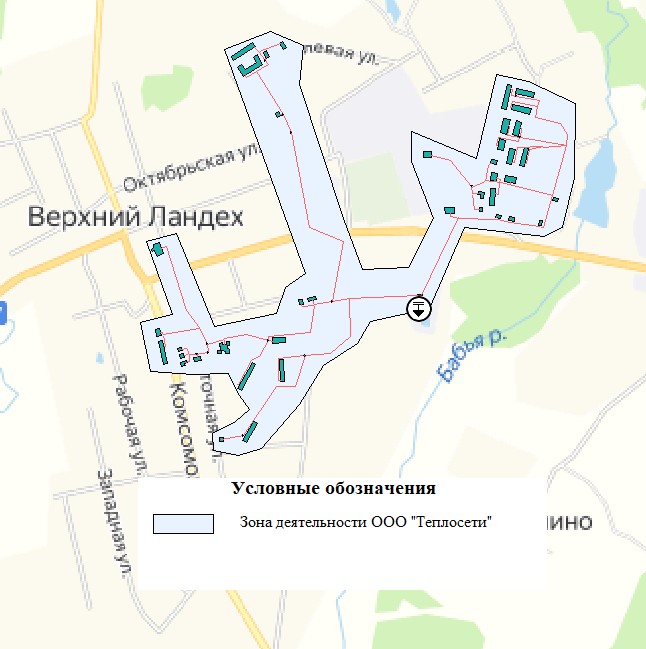 На предприятии имеется разрешение на сбросы сточных вод и микроорганизмов в водные объекты №РС-001 от 20.12.2017г., а также выдано решение о предоставлении водного объекта в пользование от 27.10.2015г. №37-09.01.03.011-Р-РСБХ-С2015- 00988/00.Отвод сточных вод от жилых домов и общественных зданий, предприятий поселка осуществляется по самотечному коллектору на канализационную насосную станцию, и далее по напорному коллектору, через приемную камеру с решеткой, на очистные сооружения биологической очистки БИО-200 (2 сооружения).Компактные очистные сооружения БИО-200 конструктивно представляют собой прямоугольный металлический резервуар (аэротенкотстойник) с пневматической системой аэрации сточных вод. Двумя продольными перегородками резервуар разделен на три сообщающиеся зоны: аэрации, отстаивания и стабилизации ила. К блоку вплотную примыкает контактный резервуар. В зоне аэрации, под воздействием воздуха, подаваемого воздуходувками, происходит процесс очистки сточных вод в смеси с активным илом. Аэротенки в установке БИО-200 работают по методу продленной аэрации (полное окисления). Очищенные и осветленные сточные воды собирают с отводящими лотками и поступают в биологический пруд доочистки (2 секции) с естественной аэрацией .Очищенная сточная вода после последовательного прохождения двух секций биологического пруда отводится в контактный резервуар .Из контактного резервуара осветленные и очищенные сточные воды сбрасываются в проточный канал и далее в ручей Бабья.Описание результатов технического обследования централизованной системы водоотведения, включая описание существующих канализационных очистных сооружений, в том числе оценку соответствия применяемой технологическойсхемы очистки сточных вод требованиям обеспечения нормативов качества очистки сточных вод, определение существующего дефицита (резерва) мощностей сооружений и описание локальных очистных сооружений,создаваемых абонентамиНа предприятии разработана программа измерений качества сточных вод, очистные сооружения обеспечивают очистку сточных вод в соответствии с нормативами допустимых сбросов загрязняющих веществ.Программа не предоставлена. Выполнить оценку соответствия качества сточных вод не представляется возможным.Характеристика производственных зданийТаблица 54Характеристика насосного и компрессорного оборудования КНС и очистных сооруженийТаблица 55Очистные сооружения построены в 1988 году. Местоположение - в 200 метрах от правого берега ручья Бабья. Проектная мощность очистных сооружений составляет 400,0 м3/сутки, фактическая 153,6 м3/сутки. В состав очистных сооружений входят: приемный резервуар, КНС, решетка, установки БИО-200 (2шт.), здание очистныхсооружений, иловые площадки (3 шт.), биологические пруды (2шт.), контактный резервуар.Исходя из данные технического обследования резерв очистных сооружений составляет порядка 60 %.Г.п. Верхний Ландех охвачен централизованной системой водоотведения на 30%. Нецентрализованное водоотведение осуществляется по всей территории, в основной своей массе это абоненты частного сектора, где в качестве водоотведения используются выгребные ямы.Описание технологических зон водоотведения, зон централизованного инецентрализованного водоотведения (территорий, на которых водоотведение осуществляется с использованием централизованных и нецентрализованных систем водоотведения) и перечень централизованных систем водоотведенияЦентрализованная система водоотведение в г.п. Верхний Ландех очистные сооружения БИО-200.Очистные сооружения БИО-200Очистные сооружения БИО-200 находятся по адресу п. Верхний Ландех ул.Строителей д. 30. Осуществляют прием и очистку сточных вод.Зона действия очистных сооружений БИО-200.Рисунок 14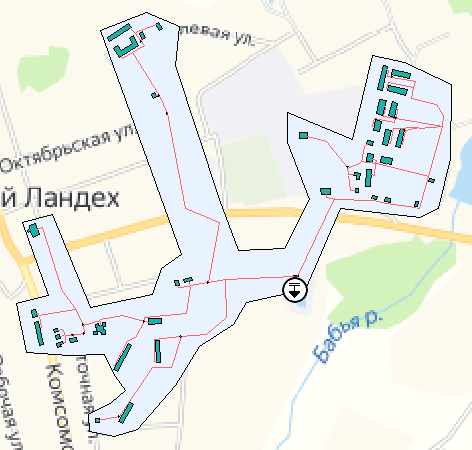 Описание технической возможности утилизации осадков сточных вод на очистных сооружениях существующей централизованной системы водоотведения Сброс дождевых и талых вод с территории промышленных предприятий и специализированных территорий, расположенных внутри города, в сеть дождевой канализации	возможен	только	через	контрольные	колодцы,	оборудованные отключающими устройствами, после полной локальной очистки и с разрешения органов	Роспотребнадзора,	комитета	по		охране	природы	и	эксплуатирующейорганизации.Информация не предоставлена.Описание состояния и функционирования канализационных коллекторов исетей, сооружений на них, включая оценку их износа и определение возможности обеспечения отвода и очистки сточных вод на существующих объектахцентрализованной системы водоотведенияПротяженность канализационных сетей поселка фактически составляет 5,720 км (в 1971-1988 гг. построены, и введены в эксплуатацию), диаметры 100-300 мм, материал труб, чугун, керамика, асбестоцемент. Канализационные колодцы - 58шт. Канализационные сети прокладывались по мере развития застройки городского поселения. На сегодняшний день физический износ сетей составляет более 70%. Сети канализации требуют частичного ремонта и реконструкции.Оценка безопасности и надежности объектов централизованной системы водоотведения и их управляемостиАнализ современного состояния основных элементов централизованной системы бытового водоотведения, показывает, что основными ее проблемами являются:высокий	процент	износа	канализационных	сетей	и	отсутствие	резерва пропускной способности магистральных коллекторов;морально и технически устаревшее насосное оборудование, установленное вКНС;отсутствие сооружений по утилизации осадков сточных вод;Оценка воздействия сбросов сточных вод через централизованную систему водоотведения на окружающую средуДля оценки состояния очистных сооружений периодически проводятся испытания проб сточных вод на входе и выпуске с очистных сооружений. Пробы не предоставлены.Систему бытовой канализации имеют районы с застройкой многоквартирными домами. В некоторых частях городского поселения бытовая канализация соединена на отдельных участках с ливневой и не организована в единую сеть.Отсутствие	систем	очистки	поверхностного	стока	городского	поселения способствует загрязнению грунтовых вод и грунтов, а также подтоплению территории. Для	совершенствования		системы		водоотведения,		улучшения	санитарной обстановки, уменьшения загрязнения окружающей среды в городской местностинеобходимо проведение следующих мероприятий:реконструкция канализационного коллектора в «узких местах», где диаметр трубопроводов недостаточен;реконструкция наиболее изношенных участков канализационного коллектора п. Верхний Ландех;-обеспечение (оснастка) нежилых помещений автономными системами очистки.Описание территорий муниципального образования, не охваченных централизованной системой водоотведенияСогласно генеральному плану условно принимается, что на первую очередь централизованной канализацией не охвачено более 90% населения, проживающего в индивидуальной застройке.Для отдельных домовладений могут применяться канализационные насосные установки с отводом сточных вод в септики или водонепроницаемые выгреба. Очистные сооружения индивидуального типа – септики или сооружения подземной фильтрации, являются одним из наиболее универсальных, надежных и экологически чистых методов очистки сточных вод для загородного дома, коттеджа или дачи.Самое простое сооружение канализации для домов с минимальным расходом воды– выгребная яма.Жидкие отходы от не канализованной застройки предусматривается вывозиться специализированным транспортом, и передавать через сливные колодцы в городскую канализационную сеть.Описание существующих технических и технологических проблем системы водоотведения поселения, городского округаПри   проведении    технического    обследования    были    сделаны    следующиезаключения:-провести замену насосного оборудования с установкой резервного насоса — оборудование физически устарело;-произвести замену центробежных фекальных насосов на погружные в КНС. Система	централизованного	бытового	водоотведения	городского	поселенияВерхний Ландех требует реконструкции и дальнейшего развития.Сведения об отнесении централизованной системы водоотведения (канализации) к централизованным системам водоотведения поселений или городских округов, включающие перечень и описание централизованных систем водоотведения (канализации), отнесенных к централизованным системам водоотведения поселений или городских округов, а также информацию об очистныхсооружениях (при их наличии), на которые поступают сточные воды, отводимые через указанные централизованные системы водоотведения (канализации), о мощности очистных сооружений и применяемых на них технологиях очисткисточных вод, среднегодовом объеме принимаемых сточных вод.ЦСВ относится к ЦСВПГО в случае, если среднегодовая за 3 календарных года, предшествующих календарному году, в котором утверждается схема водоснабжения и водоотведения или в нее вносятся сведения об отнесении ЦСВ к ЦСВПГО, доля сточных вод, принимаемых в технологическую зону водоотведения от:а) ТСЖ, ЖСК, жилищных и иных специализированных потребительских кооперативов, управляющих организаций, осуществляющих деятельность по управлению многоквартирными домами, собственников и (или) пользователей жилых помещений в многоквартирных домах или жилых домов;б) гостиниц, иных объектов, связанных с проживанием граждан;в) объектов отдыха, спорта, здравоохранения, культуры, торговли, общественного питания, социального и коммунально-бытового назначения, дошкольного, начального общего, среднего общего, среднего профессионального и высшего образования, административных, научно-исследовательских учреждений, культовых зданий, объектов делового, финансового, административного, религиозного назначения, иных объектов, связанных с обеспечением жизнедеятельности граждан;г) складских объектов, стоянок автомобильного транспорта, гаражей;д) территорий, предназначенных для ведения садоводства и дачного хозяйства, а также поверхностных сточных вод (для централизованных общесплавных и централизованных комбинированных систем водоотведения) составляет более 50 % от общего объема сточных вод, принимаемых в данную ЦСВ.Балансы сточных вод в системе водоотведенияБаланс поступления сточных вод в централизованную систему водоотведения и отведения стоков по технологическим зонам водоотведенияОчистные сооружения БИО-200Реестр абонентов, пользующихся услугой централизованного водоотведении в г. п. Верхний ЛандехТаблица 56Таблица 57*стоки абонентов**расчетная величинаОценку фактического притока неорганизованного стока (сточных вод, поступающих по поверхности рельефа местности) по технологическим зонам водоотведенияИнформация о фактическом притоке неорганизованного стока не предоставлена.Сведения об оснащенности зданий, строений, сооружений приборами учета принимаемых сточных вод и их применении при осуществлении коммерческих расчетовДанные о приборном учете принимаемых сточных вод Верхнеландеховского городского поселения не представлены.В настоящее время, для измерения количества стоков используются приборы в основном двух типов:Приборы, измеряющие только уровень потока, при этом вычисление расхода осуществляется по расходной характеристике канала.Приборы, измеряющие уровень и скорость потока, то есть проводящие измерения по принципу «скорость-площадь».Перед тем, как начинать подбирать приборы учета сточных вод, необходимо провести исследование, чтобы определить целесообразность организации измерений, а также выбрать место для установки.Например, если объекты выпуска стоков расположены в зоне плотной застройки (находятся под зданиями или проезжими дорогами), то выдается заключение об отсутствии технической возможности осуществить установку прибора. Выбор же типа расходомера осуществляется в зависимости от особенностей промышленного объекта.Как правило, прибор учета сточных вод устанавливается на существующих сетях в специально оборудованных измерительных колодцах. Использование для этих целей уже имеющихся смотровых колодцев является ошибочным решением. Дело в том, что контрольные канализационные колодцы устанавливаются в местах поворота или изменения уровня расположения трубопровода. Поэтому при установке в них измерительных приборов будет нарушено требование прямолинейности, предъявляемое к измерительным участкам.Таким образом, узел учета сточных вод, желательно, оборудовать в специально обустроенных измерительных камерах или колодцах.Результаты ретроспективного анализа за последние 10 лет балансов поступления сточных вод в централизованную систему водоотведения по технологическимзонам водоотведения и по поселениям, городским округам с выделением зон дефицитов и резервов производственных мощностейОтчетные данные за последние 10 лет отсутствуют. Фактические данные за 2020 год не предоставлены. Очистные сооружения БИО-200Таблица 58*значения 2015-2018 взяты согласно утвержденной семы водоснабжения, 2019 год – по результатам технического обследования, 2020 год – расчетные данныеПрогнозные балансы поступления сточных вод в централизованную систему водоотведения и отведения стоков по технологическим зонам водоотведения на срок не менее 10 лет с учетом различных сценариев развития поселений, городских округов.Очистные сооружения БИО-200Планов	на	подключение	к	централизованной	системе	водоотведения	не предоставлены. Значения оставлены на базовом уровне.Таблица 59расчетные данныеВарианты организации системы водоотведения для проектируемой коттеджной и общественно-деловой застройки:система водоотведения предусматривается централизованной, в каждом населенном пункте проектируются очистные сооружения.-отведение хозяйственно-бытовых стоков с проектируемой территории коттеджной застройки предусмотрено на локальные очистные сооружения, проектируемые на каждом застраиваемом участке. На проектируемые очистные сооружения отводятся хозяйственно-бытовые стоки от общественно-деловой застройки. Преимущества второго варианта организации системы водоотведения:значительно уменьшаются затраты на строительство канализационных сетей;производительность, а следовательно, и стоимость очистных сооружений во втором случае уменьшается;независимость строительства коттеджной застройки от ввода в эксплуатацию проектируемых очистных сооружений.Прогноз объема сточных водСведения о фактическом и ожидаемом поступлении сточных вод в централизованную систему водоотведенияСведения о фактическом и ожидаемом поступлении сточных вод в ЦСВ не предоставлены. Значения оставлены на базовом уровне.Таблица 60расчетные данныеПоступление сточных вод, куб.м./сут.Таблица 61расчетные данныеОписание структуры централизованной системы водоотведения (эксплуатационные и технологические зоны)На территории г.п. Верхний Ландех действует одна эксплуатационная зона централизованного водоотведения Администрации Верхнеландеховского муниципального района очистные сооружения БИО-200.Структура объёмов водоотведения в г.п. Верхний ЛандехТаблица 62расчетные данныеРасчет требуемой мощности очистных сооружений исходя из данных о расчетном расходе сточных вод, дефицита (резерва) мощностей по технологическим зонам водоотведения с разбивкой по годамОчистные сооружения построены в 1988 году. Местоположение - в 200 метрах от правого берега ручья Бабья. Проектная мощность очистных сооружений составляет 400,0 м3/сутки, фактическая 153,6 м3/сутки. В состав очистных сооружений входят: приемный резервуар, КНС, решетка, установки БИО-200 (2шт.), здание очистных сооружений, иловые площадки (3 шт.), биологические пруды (2шт.), контактный резервуар. Исходя из данные технического обследования резерв очистных сооружений составляет порядка 60 %.Таблица 63Результаты анализа гидравлических режимов и режимов работы элементов централизованной системы водоотведенияОбозначения, принятые на схемах Потребители: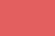 Строения	красной	градации	–	затапливаемые	абоненты	(имеют отрицательный расход на выводах из зданий и/или уровень напора выше геодезии).Строения зеленой градации – абоненты, система водоотведения которых соответствует нормам и требованиям нормативно-технической документации.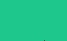 Строения серой градации – неподключенные абоненты. Участки: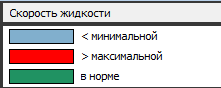 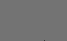 Участки канализационной сети, окрашенные в синий цвет - скорость жидкости ниже минимальной.Участки канализационной сети, окрашенные в красный цвет - скорость жидкости выше максимальной.Участки канализационной сети, окрашенные в зеленый цвет - скорость жидкости в норме.Рисунок 15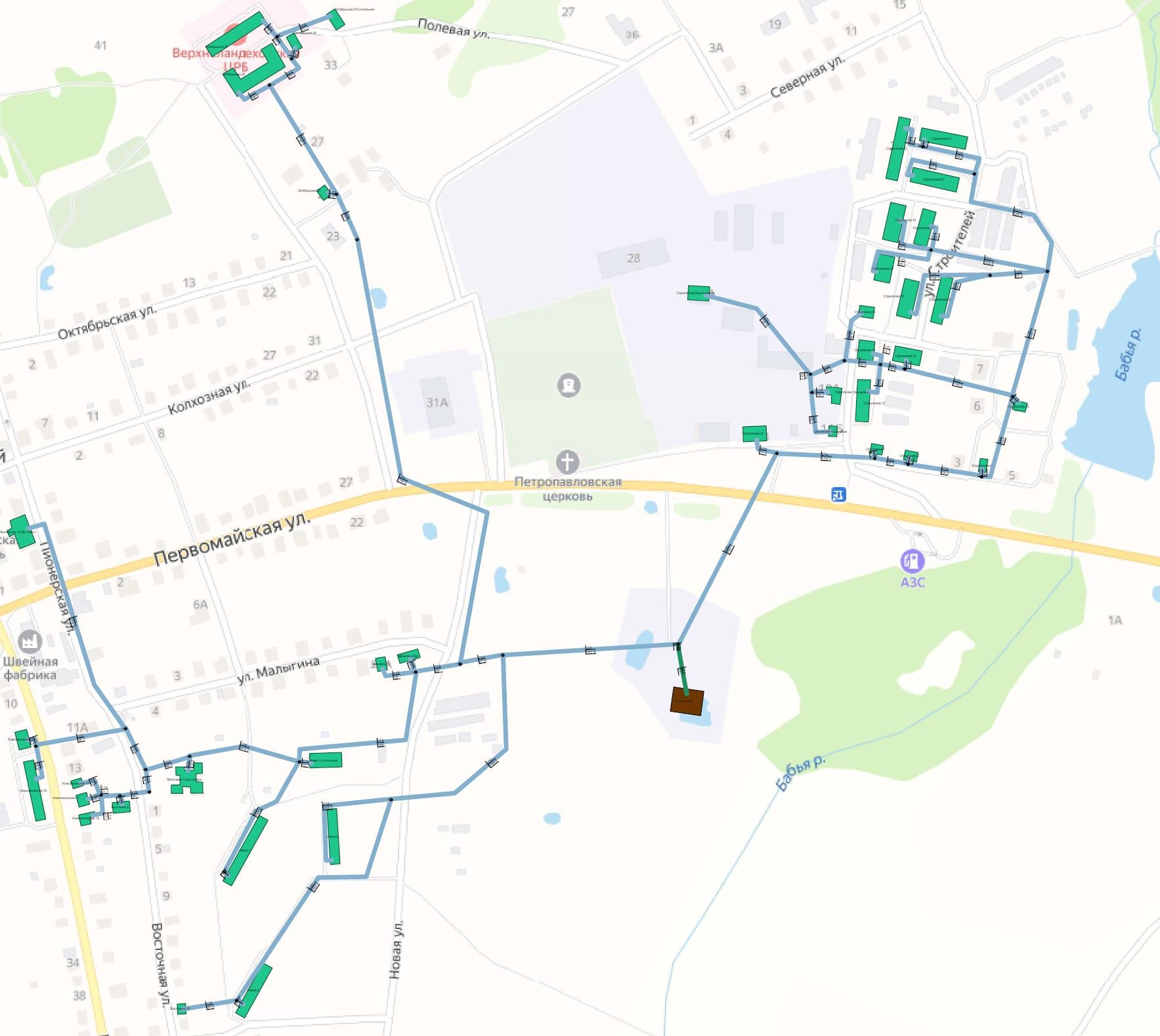 Результаты гидравлического расчетаРисунок 16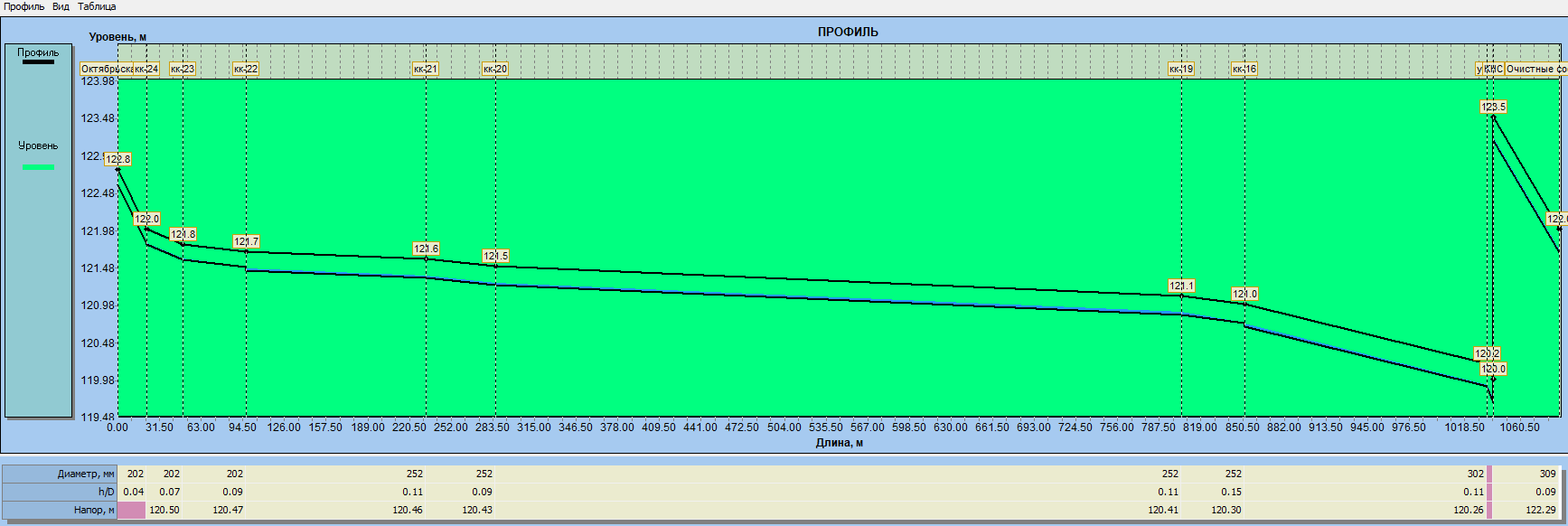 Таблица 64Исходя из результатов гидравлического режима работы сетей водоотведения, можно сделать вывод, что система водоотведения отрегулирована, количество поступающих стоков от абонентов равно количеству стоков приходящих на ОСК.Для всех абонентов, подключенных к централизованной системе водоотведения коэффициент разрегулировки равен 1, что означает полную отдачу стоков абонентами в сеть. Удельные гидравлические потери в сетях водоотведения находятся в пределах нормы. Сети водоотведения справляются с нагрузкой в полном объеме.Анализ резервов производственных мощностей очистных сооружений системы водоотведения и возможности расширения зоны их действия.В соответствии с результатами гидравлических расчетов, показателей технического отчета можно сделать вывод, что производственной мощности очистных сооружений достаточно для отведения бытовых стоков абонентов. Мощности очистных сооружений достаточно для отведения бытовых стоков существующих и перспективных абонентов.Предложения по строительству, реконструкции и модернизации (техническому перевооружению) объектов централизованной системыводоотведенияПоказателей развития централизованной системы водоотведенияВ целях реализации схемы водоотведения необходимо выполнить комплекс мероприятий, направленных на инженерно-техническое обеспечения для развития объектов капитального строительства, подключения новых абонентов на территориях перспективной застройки, повышения надежности систем водоотведения.Основными мероприятиями являются:Ремонт объектов централизованной системы водоотведения;Новое строительство объектов централизованной системы водоотведения; Мероприятия по улучшению качества предоставляемой услуги водоотведения; Мероприятия, направленные на повышение качества обслуживания абонентов.Перечень основных мероприятий по реализации схем водоотведения с разбивкой по годам, включая технические обоснования этих мероприятийПри проведении технического обследования выявлены следующие проблемы:-необходима замена насосного оборудования с установкой резервного насоса – оборудование физически устарело;-произвести замену центробежных фекальных насосов на погружные в КНС;-произвести замену изношенных канализационных сетей;-восстановить	ветхие	колодца,	находящиеся	по	ул.	Строителей	30,	ул.Октябрьская 23;-заменить участок канализации по ул. Комсомольская от СК д.14 до СК д.11а. Технические обоснования отсутствуют.Технические обоснования основных мероприятий по реализации схем водоотведенияДля	увеличения	показателей	надежности	необходима	реконструкция	и модернизация системы водоотведения.Замена	канализационных	сетей	–	уменьшение	аварий	на	сети,	попадания загрязнений в окружающую среду;Замена арматуры на сети – уменьшение аварий на сети;Установка и реконструкция канализационных насосных станций – повышение надежности системы водоотведения в целом;Установка частотных преобразователей, гидроаккумуляторов и обеспечение резервного источника электроснабжения КНС – обеспечение бесперебойности в отведении стоков;Обеспечение ЗСО – снижение возможности попадания загрязняющих веществ в подземные воды.Сведения о вновь строящихся, реконструируемых и предлагаемых к выводу из эксплуатации объектах централизованной системы водоотведенияСведения отсутствуют.Сведения о развитии систем диспетчеризации, телемеханизации и обавтоматизированных системах управления режимами водоотведения на объектах организаций, осуществляющих водоотведениеДиспетчеризация систем водоотведения осуществляется при помощи средств телемеханики, которые позволяют при больших расстояниях, отделяющих одно сооружение от другого, производить: непрерывное измерение величин, характеризующих режим канализационных стоков; управление исполнительными механизмами и сигнализацию состояния объектов.Основными величинами, характеризующими технологический процесс указанных систем, являются:расход стоков — в общей системе и отдельными канализационными насосными станциями;давление — в основных точках сети и развиваемое на отдельных канализационных насосных станциях и отдельных агрегатах;электронагрузка — питающих фидеров, трансформаторов, электродвигателей ипр.ТелеизмерениеДействие системы телеизмерения заключается в следующем: в пункте замера контролируемый параметр, измеренный первичным прибором, преобразуется в электрическую величину, удобную для измерения, и посылается через канал связи на вход вторичного измерительного устройства, шкала которого градуируется в единицах измеряемой технологической величины.Основной задачей при этом является сведение к возможному минимуму погрешностей, вызываемых преобразованием неэлектрической величины в электрическую, и погрешностей, вызываемых передачей преобразованной величины по линии связи. Величина погрешностей и причины их возникновения зависят от принятого способаТелеизмерения и конструкций элементов систем. Различают системы телеизмерения ближнего действия (до 5 — 10 км) и дальнего действия (до сотен километров). В системах ближнего действия применяются методы, основанные на зависимости между измеряемой величиной и напряжением или силой тока в линии (методы интенсивности). В системах дальнего действия применяются методы, использующие электрические импульсы и переменный ток изменяющейся частоты.Телеуправление и телесигнализацияДиспетчеризация сооружений канализации требует специальных технических средств, позволяющих диспетчеру без помощи дежурного персонала производить: пуск и остановку на расстоянии насосных агрегатов, включение и отключение соответствующих выключателей электрической сети, закрытие, открытие и регулирование степени открытия задвижек и пр. Кроме того, на щите диспетчера непрерывно должно отражаться состояние насосных агрегатов, задвижек, масляных выключателей и др., а также любое изменение положения агрегатов или изменение технологических и электрических параметров как в процессе нормальной эксплуатации, так и во время аварий.Системы телеуправления являются развитием схем дистанционного управления. Различие между ними заключается в том, что число линий связи в них меньше числа передаваемых приказов и сигналов исполнения. Кроме того, в устройствах телеуправления и сигнализации применяется слаботочная аппаратура, для которой требуются линии небольших сечений.Системы диспетчеризации, телемеханизации и управления режимами водоотведения в целом находятся на низком уровне. Управление осуществляется непосредственно на объектах (отсутствует возможность удаленного управления). Средства телемеханизации отсутствуют.Описание вариантов маршрутов прохождения трубопроводов (трасс) потерритории поселения, городского округа, расположения намечаемых площадок под строительство сооружений водоотведения и их обоснованиеВ рамках выполнения мероприятий данной схемы, проведение реконструкции и модернизации существующих магистральных сетей, маршруты прохождения вновь создаваемых инженерных сетей должны совпадать с трассами существующих коммуникаций.Так же необходима прокладка новых канализационных сетей вдоль трасс, дорожных покрытий к абонентам, пользующихся услугой централизованного водоснабжения, для улучшения экологического состояния и благоприятного воздействия на окружающую среду.Границы и характеристики охранных зон сетей и сооружений централизованной системы водоотведенияПри реализации мероприятий схемы водоотведения зоны размещения объектов централизованных систем водоотведения останутся без изменений.Границы планируемых зон размещения объектов централизованной системы водоотведенияПри реализации мероприятий схемы водоотведения зоны размещения объектов централизованных систем водоотведения останутся без изменений.Экологические аспекты мероприятий по строительству и реконструкции объектов централизованной системы водоотведенияСведения о мероприятиях, содержащихся в планах снижения сбросовзагрязняющих веществ, программах повышения экологической эффективности, планах мероприятий по охране окружающей средыПредлагаемые к строительству реконструкции и модернизации объекты централизованной системы водоотведения, не ухудшат воздействие на окружающую среду в целом.Сведения о применении методов, безопасных для окружающей среды, при утилизации осадков сточных вод.Сведения не предоставлены.Оценка потребности в капитальных вложениях в строительство, реконструкцию и модернизацию объектов централизованной системыводоотведенияОценка потребности в капиталовложенияхТаблица 65Плановые значения показателей развития централизованных систем водоотведенияК	целевым	показателям	деятельности	организации,	осуществляющей водоотведение, относятся:показатели сточных водДанные по показателям сточных вод отсутствуют.показатели надежности и бесперебойности водоотведенияПо результатам технического обследования аварийные ситуация отставали.показатели качества обслуживания абонентовРеагирование ООО «Теплосеть»« на звонки в аварийную службу, по нормативам не превышают установленные нормы. Замечаний от ГЖИ нет. Рассмотренных заявок на подключение, производится в установленные сроки в соответствие установленных для ООО «Теплосеть»« тарифов департаментом энергетики и регулирования тарифов.соотношение цены и эффективности реализации мероприятий инвестиционной программыИнвестиционная программа отсутствует.иные показатели, установленные федеральным органом исполнительной власти, осуществляющим функции по выработке государственной политики и нормативно- правовому регулированию в сфере жилищно-коммунального хозяйства.Таблица 66Перечень выявленных бесхозяйных объектов централизованной системы водоотведения (в случае их выявления) и перечень организаций,уполномоченных на их эксплуатациюБесхозяйные сети не выявлены.«УТВЕРЖДАЮ»Глава Верхнеландеховского муниципального района 	Н.Н.Смирнова«____» ____________ 2021 г.«СОГЛАСОВАНО»ДиректорООО «Энергосервисная Компания» 	А.Ю. Тюрин«____» ____________ 2021 г.№Номер скважиныМестоположениеГод буренияГлубина, мМощность. куб.м./чСостояние, факт 2019 года12345671№1П. Верхний Ландех ул.Кооперативная, 65196865,06,0действ.2№7П. Верхний Ландех ул.Строителей, 17а197780,56,0действ.3№5П. Верхний Ландех ул.Восточная, 1б198280,010,действ.4№9П. Верхний Ландех ул.Октябрьская, 41199160,06,0действ.5№1Д. Косиково197560,03,0действ.6№1Д.Токарево1975100,04,0действ.№Наименование оборудования, сооруженийТехнические характеристикигод ввода в эксплуатациюОценкаИзнос1234561Здание а/скважины №1одноэтажный кирпичный павильон, площадь застройки- 12,18 кв. м, высота-2,29м, общий объем здания 27,89мз1968Удовл.100/02Здание а/скважины №7одноэтажный кирпичный павильон, площадь застройки- 13,24 кв.м, высота- 2,9м, общий объем здания38,39мз1977Удовл.100/03Здание а/скважины №5одноэтажное каменное здание, площадь застройки- 13,14 кв.м, высота-2,72м, общий объем здания-35,74 мз1982Удовл.100/04Здание а/скважины №9одноэтажный кирпичный павильон, , площадь застройки- 13,71кв.м, высота-З,72м, общий объем здания- 51м31991Удовл.100/05.Здание а/скважины д. Токаревоодноэтажный деревянный павильон, площадь застройки- 16,00 кв. м, высота-2,2м,общий объем здания -35,20м³1975Удовл.100/06.Здание а/скважины д. Косиковоодноэтажный деревянный павильон,площадь застройки- 9,00кв.м,высота- 2,0м, общий объем здания- 18,00м³1975Удовл.100/0№Наименование, номерДата ввода в эксплуатациюДата проведения кап. ремонтаДиаметр обсадных технич. колонн, ммГлубина скважин, мОценкаПро цент износаХарактеристика насосного оборудован (тип,производительность, напор мощность)1234567891Артезианская скважина №11968не проводился25065,0Удовл.100ЭЦВ-6-6,3-802Артезианская скважина №71977не проводился25080,5Удовл.100ЭЦВ-6-10-80ЗАртезианская скважина №51982не проводился25080,0Удовл.100ЭЦВ-6-6,3-854Артезианская скважина №91991не проводился40660,0Удовл.100TF-1005Артезианскаяскважина,д. Токарево1975не проводился250100,0Удовл.100ЧПР6Артезианскаяскважина,д.Косиково1975не проводился25060,0Не удовл.100TF-100Показатели2020 год12Производительность, куб.м./ч35,0Поднятие воды, куб.м./ч24,60Поднятие воды, тыс.куб.м.214,309Потери воды при подъеме, тыс.куб.м.н/дВода на собственные нужды, тыс.куб.м.н/дОтпуск воды в сеть, тыс.куб.м.214,309Отпуск воды потребителю, тыс.куб.м.214,309Эксплуатационная зонаТехнологическая зонаНаселенные пунктыОтпуск потребителю*Отпуск потребителю*Эксплуатационная зонаТехнологическая зонаНаселенные пунктыгодовой, тыс.куб.м.макс. в сутки, куб.м.12345ООО «Водоканал-37»Арт.скв. №1г.п. Верхний Ландех30,4364,554ООО «Водоканал-37»Арт.скв. №5г.п. Верхний Ландех52,56012,65ООО «Водоканал-37»Арт.скв. №7г.п. Верхний Ландех45,2406,141ООО «Водоканал-37»Арт.скв. №9г.п. Верхний Ландех11,471,55Управление муниципального хозяйства администрации Верхнеландеховского муниципального районаАрт.скв. Токаревод. Токарево19,542,23Управление муниципального хозяйства администрации Верхнеландеховского муниципального районаАрт.скв. Косиковод. Косиково16,8362,21№НаименованиеЕд. изм.Отпуск потребителю*12341Населениекуб.м./год200,12Общественно-деловые зоныкуб.м./год9,9443Производственные зоныкуб.м./год4,274Пожаротушениекуб.м./годн/д5Поливкуб.м./годн/д№Степень благоустройства многоквартирных и жилых домовед. измеренияНорматив потребления12341Централизованное горячее и холодное водоснабжение, водоотведение в многоквартирных и жилых домах, оборудованных ваннами с душем, раковинами, кухонными мойками, унитазамикуб. м на 1 человека в месяц4,132Централизованное горячее и холодное водоснабжение, водоотведение в многоквартирных и жилых домах, оборудованных ваннами без душа, раковинами, кухонными мойками, унитазамикуб. м на 1 человека в месяц3,53Централизованное горячее и холодное водоснабжение, водоотведение в многоквартирных и жилых домах, оборудованных душами, раковинами, кухонными мойками, унитазамикуб. м на 1 человека в месяц3,134Централизованное горячее и холодное водоснабжение, водоотведение в многоквартирных и жилых домах, оборудованных раковинами, кухонными мойками, унитазамикуб. м на 1 человека в месяц2,235Централизованное холодное водоснабжение и водоотведение, при	наличии внутриквартирных газовых водонагревателей в многоквартирных и жилых домах, оборудованных ваннами с душем, раковинами, кухонными мойками, унитазамикуб. м на 1 человека в месяц7,56Централизованное холодное водоснабжение и водоотведение при	наличии внутриквартирных газовых водонагревателей вмногоквартирных и жилых домах, оборудованных ваннами без душа, раковинами, кухонными мойками, унитазамикуб. м на 1 человека в месяц8,17Централизованное холодное водоснабжение и водоотведение при	наличии внутриквартирных газовых водонагревателей вкуб. м на 1 человека в месяц5,3№Степень благоустройства многоквартирных и жилых домовед. измеренияНорматив потребления1234многоквартирных и жилых домах, оборудованных душами, раковинами, кухонными мойками, унитазами8Централизованное холодное водоснабжение и водоотведение при	наличии внутриквартирных газовых водонагревателей в многоквартирных и жилых домах, оборудованныхраковинами, кухонными мойками, унитазамикуб. м на 1 человека в месяц3,39Централизованное холодное водоснабжение и водоотведение при наличии внутриквартирных электрических и работающих на твердом топливе водонагревателей в многоквартирных и жилых домах, оборудованных ваннами с душем, раковинами, кухонными мойками, унитазамикуб. м на 1 человека в месяц6,310Централизованное холодное водоснабжение и водоотведение при наличии внутриквартирных электрических и работающих на твердом топливе водонагревателей в многоквартирных и жилых домах, оборудованных ваннами без душа, раковинами,кухонными мойками, унитазамикуб. м на 1 человека в месяц5,311Централизованное холодное водоснабжение и водоотведение при наличии внутриквартирных электрических и работающих на твердом топливе водонагревателей в многоквартирных ижилых домах, оборудованных душами, раковинами, кухонными мойками, унитазамикуб. м на 1 человека в месяц4,812Централизованное холодное водоснабжение и водоотведение при наличии внутриквартирных электрических и работающих на твердом топливе водонагревателей в многоквартирных и жилых домах, оборудованных раковинами, кухонными мойками, унитазамикуб. м на 1 человека в месяц3,313Централизованное холодное водоснабжение и водоотведение в многоквартирных и жилых домах, оборудованных ваннами, раковинами, кухонными мойками, унитазамикуб. м на 1 человека в месяц4,114Централизованное холодное водоснабжение и водоотведение в многоквартирных и жилых домах, оборудованных раковинами или кухонными мойками, унитазамикуб. м на 1 человека в месяц2,5815Централизованное холодное водоснабжение в многоквартирных и жилых домах, оборудованных раковинами или кухонными мойкамикуб. м на 1 человека в месяц2,0416Холодное водоснабжение из водоразборных колоноккуб. м на 1 человека в месяц1,21717Централизованное горячее и холодное водоснабжение, водоотведение в многоквартирных домах, использующихся в качестве общежитий, оборудованных общими душами, раковинами, кухонными мойками и унитазамикуб. м на 1 человека в месяц2,3218Централизованное горячее и холодное водоснабжение, водоотведение в многоквартирных домах, использующихся в качестве общежитий,	с общими кухнями, оборудованных раковинами, кухонными мойками и унитазамикуб. м на 1 человека в месяц1,6419Централизованное холодное водоснабжение и водоотведение в многоквартирных домах, использующихся в качестве общежитий, с общими кухнями, оборудованных раковинами, кухоннымимойками и унитазамикуб. м на 1 человека в месяц2,52№Степень благоустройства многоквартирных и жилых домовед. измеренияНорматив потребления123420Централизованное холодное водоснабжение и водоотведение вмногоквартирных домах, использующихся в качестве общежитий, оборудованных кухонными мойками и унитазамикуб. м на 1человека в месяц1,32№Направление использованияЕдиница измеренияНорматив потребления в месяц12341Полив земельного участка из водоразборной колонкикуб. м в месяц на кв. метр0,052Полив земельного участка с использованием централизованной системы водоснабжениякуб. м в месяц на кв. метр0,0363Водоснабжение и приготовление пищи для сельскохозяйственных животныхкуб. м в месяц на голову животного1,1554Водоснабжение и приготовление пищи для сельскохозяйственных птицкуб. м в месяц на голову животного0,0265Водоснабжение открытых (крытых) летних бассейнов различных типов и конструкций, а также бань, саун, закрытых бассейнов, примыкающих к жилому дому и (или) отдельно стоящих на общем с жилым домом земельном участкекуб. м в месяц на человека0,0236Водоснабжение иных надворных построек, в том числе гаража, теплиц (зимних садов), других объектовкуб. м в месяц на человека-№НазначениеНаименованиеРасход, куб.м./чРасход, куб.м./чПотребление в год, куб.м.Потребление в год, куб.м.№НазначениеНаименованиепо нормативурасчетныйпо нормативурасчетный12345671Жилой фондГагарина,10,03н/д262,8н/д2Жилой фондГагарина,110,06н/д525,6н/д3Жилой фондГагарина,120,06н/д525,6н/д4Жилой фондГагарина,130,02н/д175,2н/д5Жилой фондГагарина,150,06н/д525,6н/д6Жилой фондГагарина,170,06н/д525,6н/д7Жилой фондГагарина,30,06н/д525,6н/д8Жилой фондГагарина,40,06н/д525,6н/д9Жилой фондГагарина,60,06н/д525,6н/д10Жилой фондГагарина,70,02н/д175,2н/д11Жилой фондГагарина,80,03н/д262,8н/д12Жилой фондКолхозная,110,03н/д262,8н/д13Жилой фондКолхозная,120,03н/д262,8н/д№НазначениеНаименованиеРасход, куб.м./чРасход, куб.м./чПотребление в год, куб.м.Потребление в год, куб.м.№НазначениеНаименованиепо нормативурасчетныйпо нормативурасчетный123456714Жилой фондКолхозная,130,02н/д175,2н/д15Жилой фондКолхозная,130,02н/д175,2н/д16Жилой фондКолхозная,180,06н/д525,6н/д17Жилой фондКолхозная,20,03н/д262,8н/д18Жилой фондКолхозная,210,03н/д262,8н/д19Жилой фондКолхозная,220,02н/д175,2н/д20Жилой фондКолхозная,240,03н/д262,8н/д21Жилой фондКолхозная,40,02н/д175,2н/д22Жилой фондКолхозная,50,03н/д262,8н/д23Жилой фондКолхозная,60,06н/д525,6н/д24Соц. фондКолхозная,7,Центр зан.0,08н/д350,4н/д25Жилой фондКолхозная,80,03н/д262,8н/д26Жилой фондКолхозная,90,02н/д175,2н/д27Жилой фондКооперативная,100,02н/д175,2н/д28Жилой фондКооперативная,110,03н/д262,8н/д29Жилой фондКооперативная,150,03н/д262,8н/д30Жилой фондКооперативная,170,02н/д175,2н/д31Жилой фондКооперативная,20,06н/д525,6н/д32Жилой фондКооперативная,200,05н/д438н/д33Жилой фондКооперативная,220,06н/д525,6н/д34Жилой фондКооперативная,230,03н/д262,8н/д35Жилой фондКооперативная,260,03н/д262,8н/д36Жилой фондКооперативная,80,08н/д700,8н/д37Жилой фондКрестьянская,100,03н/д262,8н/д38Жилой фондКрестьянская,140,02н/д175,2н/д39Жилой фондКрестьянская,160,03н/д262,8н/д40Жилой фондКрестьянская,180,03н/д262,8н/д41Жилой фондОктябрьская,10,03н/д262,8н/д42Жилой фондОктябрьская,100,06н/д525,6н/д43Жилой фондОктябрьская,110,05н/д438н/д44Жилой фондОктябрьская,120,05н/д438н/д45Жилой фондОктябрьская,130,02н/д175,2н/д46Жилой фондОктябрьская,140,03н/д262,8н/д47Жилой фондОктябрьская,170,05н/д438н/д48Жилой фондОктябрьская,180,06н/д525,6н/д49Жилой фондОктябрьская,190,02н/д175,2н/д50Жилой фондОктябрьская,200,05н/д438н/д51Жилой фондОктябрьская,240,06н/д525,6н/д52Жилой фондОктябрьская,30,06н/д525,6н/д53Жилой фондОктябрьская,40,02н/д175,2н/д54Жилой фондОктябрьская,50,05н/д438н/д55Жилой фондОктябрьская,70,03н/д262,8н/д56Жилой фондОктябрьская,90,06н/д525,6н/д57Соц. фондПервомайская,1,муз.школа0,05н/д219н/д58Соц. фондПервомайская,3,Админ0,05н/д219н/д59Соц. фондПионерская,11,Пятерочка0,02н/д87,6н/д60Соц. фондПионерская,12,Лух. Райпо0,08н/д350,4н/д61Жилой фондПионерская,140,08н/д700,8н/д№НазначениеНаименованиеРасход, куб.м./чРасход, куб.м./чПотребление в год, куб.м.Потребление в год, куб.м.№НазначениеНаименованиепо нормативурасчетныйпо нормативурасчетный123456762Соц. фондПионерская,16,Гурман0,08н/д350,4н/д63Соц. фондПионерская,2,магазин0,02н/д87,6н/д64Жилой фондПионерская,50,06н/д525,6н/д65Жилой фондПионерская,50,02н/д175,2н/д66Соц. фондПионерская,9,Фин. отдел0,02н/д87,6н/д67Жилой фондСадовая,110,02н/д175,2н/д68Жилой фондСадовая,120,03н/д262,8н/д69Жилой фондСадовая,130,03н/д262,8н/д70Жилой фондСадовая,140,02н/д175,2н/д71Жилой фондСадовая,150,03н/д262,8н/д72Жилой фондСадовая,160,03н/д262,8н/д73Жилой фондСадовая,170,06н/д525,6н/д74Жилой фондСадовая,190,02н/д175,2н/д75Жилой фондСадовая,20,02н/д175,2н/д76Жилой фондСадовая,210,03н/д262,8н/д77Жилой фондСадовая,230,03н/д262,8н/д78Жилой фондСадовая,240,02н/д175,2н/д79Жилой фондСадовая,50,03н/д262,8н/д80Жилой фондСадовая,70,02н/д175,2н/д81Жилой фондСадовая,90,03н/д262,8н/д82Соц. фондСадовая,вин.маг0,02н/д87,6н/д83Соц. фондСоветская,12,ЦВР Музей0,02н/д87,6н/д84Соц. фондСоветская,14,аптека0,05н/д219н/д85Жилой фондСоветская,180,02н/д175,2н/д86Жилой фондСоветская,20,03н/д262,8н/д87Жилой фондСоциалистическая,130,02н/д175,2н/д88Жилой фондСоциалистическая,140,02н/д175,2н/д89Жилой фондСоциалистическая,20,02н/д175,2н/д90Жилой фондСоциалистическая,30,03н/д262,8н/д91Жилой фондСоциалистическая,60,03н/д262,8н/д92Жилой фондСоциалистическая,80,03н/д262,8н/д93Соц. фондШкольный,1,к.Школа0,40н/д1752н/д94Жилой фондШкольный,30,02н/д175,2н/д95ПроизводственныйШкольный,4,Котельная0,10н/д520,8н/дИТОГО:ИТОГО:ИТОГО:3,964,2*30436,236792,0*№НазначениеНаименованиеРасход, куб.м./чРасход, куб.м./чПотребление в год, куб.м.Потребление в год, куб.м.№НазначениеНаименованиепо нормативурасчетныйпо нормативурасчетный12345671Жилой фондБазарная,20,03н/д262,8н/д2Жилой фондБазарная,90,06н/д525,6н/д3Жилой фондВосточная,10,06н/д525,6н/д№НазначениеНаименованиеРасход, куб.м./чРасход, куб.м./чПотребление в год, куб.м.Потребление в год, куб.м.№НазначениеНаименованиепо нормативурасчетныйпо нормативурасчетный12345674Жилой фондВосточная,100,02н/д175,2н/д5Жилой фондВосточная,110,06н/д525,6н/д6Жилой фондВосточная,120,06н/д525,6н/д7Жилой фондВосточная,130,03н/д262,8н/д8Жилой фондВосточная,150,05н/д438н/д9Жилой фондВосточная,190,06н/д525,6н/д10Соц. фондВосточная,1а,д/с Сказка0,15н/д657н/д11Жилой фондВосточная,20,06н/д525,6н/д12Жилой фондВосточная,210,06н/д525,6н/д13Жилой фондВосточная,250,06н/д525,6н/д14Жилой фондВосточная,270,03н/д262,8н/д15Жилой фондВосточная,30,06н/д525,6н/д16Жилой фондВосточная,310,06н/д525,6н/д17Жилой фондВосточная,390,02н/д175,2н/д18Жилой фондВосточная,40,06н/д525,6н/д19Жилой фондВосточная,470,06н/д525,6н/д20Жилой фондВосточная,50,06н/д525,6н/д21Жилой фондВосточная,70,06н/д525,6н/д22Жилой фондВосточная,80,06н/д525,6н/д23Жилой фондВосточная,90,05н/д438н/д24Жилой фондЗападная,10,06н/д525,6н/д25Соц. фондЗападная,10,Сельс Зори0,06н/д262,8н/д26Жилой фондЗападная,110,05н/д438н/д27Соц. фондЗападная,12,Суд0,02н/д87,6н/д28Соц. фондЗападная,14,библиотека0,02н/д87,6н/д29Соц. фондЗападная,16,ФНН0,04н/д175,2н/д30Жилой фондЗападная,170,06н/д525,6н/д31Жилой фондЗападная,180,06н/д525,6н/д32Жилой фондЗападная,190,08н/д700,8н/д33Жилой фондЗападная,20,05н/д438н/д34Соц. фондЗападная,20,Суд.уч.0,02н/д87,6н/д35Жилой фондЗападная,220,05н/д438н/д36Жилой фондЗападная,230,05н/д438н/д37Соц. фондЗападная,24,статистика0,07н/д306,6н/д38Соц. фондЗападная,26,архив0,02н/д87,6н/д39Соц. фондЗападная,28,прокуратура0,06н/д262,8н/д40Жилой фондЗападная,30,05н/д438н/д41Соц. фондЗападная,30,УМХ0,04н/д175,2н/д42Жилой фондЗападная,340,03н/д262,8н/д43Жилой фондЗападная,360,02н/д175,2н/д44Жилой фондЗападная,40,06н/д525,6н/д45Жилой фондЗападная,50,05н/д438н/д46Жилой фондЗападная,5а0,05н/д438н/д47Жилой фондЗападная,60,06н/д525,6н/д48Жилой фондЗападная,70,03н/д262,8н/д49Жилой фондЗападная,90,03н/д262,8н/д50ПроизводственныйКомсомольская,1,фабрика0,20н/д1752н/д№НазначениеНаименованиеРасход, куб.м./чРасход, куб.м./чПотребление в год, куб.м.Потребление в год, куб.м.№НазначениеНаименованиепо нормативурасчетныйпо нормативурасчетный123456751Соц. фондКомсомольская,11, библиотека0,04н/д175,2н/д52Соц. фондКомсомольская,11а,к. гараж,гараж0,05н/д219н/д53Жилой фондКомсомольская,120,06н/д525,6н/д54Жилой фондКомсомольская,130,02н/д175,2н/д55Жилой фондКомсомольская,140,24н/д2102,4н/д56Жилой фондКомсомольская,150,03н/д262,8н/д57Жилой фондКомсомольская,161,20н/д10512н/д58Жилой фондКомсомольская,170,03н/д262,8н/д59Жилой фондКомсомольская,190,02н/д175,2н/д60Жилой фондКомсомольская,210,02н/д175,2н/д61Жилой фондКомсомольская,270,06н/д525,6н/д62Жилой фондКомсомольская,350,06н/д525,6н/д63Жилой фондКомсомольская,360,03н/д262,8н/д64Жилой фондКомсомольская,380,02н/д175,2н/д65Жилой фондКомсомольская,410,03н/д262,8н/д66Жилой фондКомсомольская,420,04н/д350,4н/д67Жилой фондКомсомольская,430,02н/д175,2н/д68Жилой фондКомсомольская,510,03н/д262,8н/д69Жилой фондКомсомольская,51а0,02н/д175,2н/д70Жилой фондКомсомольская,530,02н/д175,2н/д71Жилой фондКомсомольская,570,06н/д525,6н/д72Жилой фондКомсомольская,60,03н/д262,8н/д73Жилой фондКомсомольская,600,03н/д262,8н/д74Жилой фондКомсомольская,80,02н/д175,2н/д75Жилой фондЛарино,100,06н/д525,6н/д76Жилой фондЛарино,120,06н/д525,6н/д77Жилой фондМалыгина,10,06н/д525,6н/д78Жилой фондМалыгина,100,03н/д262,8н/д79Жилой фондМалыгина,110,06н/д525,6н/д80Жилой фондМалыгина,120,03н/д262,8н/д81Жилой фондМалыгина,130,02н/д175,2н/д82Жилой фондМалыгина,140,02н/д175,2н/д83Жилой фондМалыгина,150,02н/д175,2н/д84Жилой фондМалыгина,160,03н/д262,8н/д85Жилой фондМалыгина,170,03н/д262,8н/д86Жилой фондМалыгина,180,02н/д175,2н/д87Жилой фондМалыгина,190,03н/д262,8н/д88Жилой фондМалыгина,200,03н/д262,8н/д89Жилой фондМалыгина,20а0,02н/д175,2н/д90Жилой фондМалыгина,50,02н/д175,2н/д91Жилой фондМалыгина,70,03н/д262,8н/д92Жилой фондМалыгина,80,02н/д175,2н/д93Жилой фондНовая,11,40н/д12264н/д94ПроизводственныйНовая,1а,котельная0,15н/д781,2н/д95Жилой фондНовая,20,50н/д4380н/д96Жилой фондНовая,31,00н/д8760н/д№НазначениеНаименованиеРасход, куб.м./чРасход, куб.м./чПотребление в год, куб.м.Потребление в год, куб.м.№НазначениеНаименованиепо нормативурасчетныйпо нормативурасчетный123456797Жилой фондПервомайская,120,03н/д262,8н/д98Жилой фондПервомайская,160,03н/д262,8н/д99Жилой фондПервомайская,20,05н/д438н/д100Жилой фондПервомайская,200,02н/д175,2н/д101Соц. фондПервомайская,2а,аптека0,08н/д350,4н/д102Соц. фондПервомайская,6а,Почта0,10н/д438н/д103Соц. фондПионерская,17, упарвл. адм.зд.0,08н/д350,4н/д104Соц. фондПионерская,18,ИП Батурина0,10н/д438н/д105Жилой фондРабочая,10,02н/д175,2н/д106Жилой фондРабочая,100,03н/д262,8н/д107Жилой фондРабочая,130,03н/д262,8н/д108Жилой фондРабочая,140,03н/д262,8н/д109Жилой фондРабочая,150,02н/д175,2н/д110Жилой фондРабочая,20,03н/д262,8н/д111Жилой фондРабочая,200,02н/д175,2н/д112Жилой фондРабочая,210,06н/д525,6н/д113Жилой фондРабочая,220,03н/д262,8н/д114Жилой фондРабочая,230,06н/д525,6н/д115Жилой фондРабочая,240,03н/д262,8н/д116Жилой фондРабочая,250,07н/д613,2н/д117Жилой фондРабочая,260,02н/д175,2н/д118Жилой фондРабочая,270,06н/д525,6н/д119Жилой фондРабочая,280,03н/д262,8н/д120Жилой фондРабочая,30,03н/д262,8н/д121Жилой фондРабочая,330,02н/д175,2н/д122Жилой фондРабочая,350,03н/д262,8н/д123Жилой фондРабочая,40,05н/д438н/д124Жилой фондРабочая,410,03н/д262,8н/д125Жилой фондРабочая,420,02н/д175,2н/д126Жилой фондРабочая,430,03н/д262,8н/д127Жилой фондРабочая,450,03н/д262,8н/д128Жилой фондРабочая,470,02н/д175,2н/д129Жилой фондРабочая,490,03н/д262,8н/д130Жилой фондРабочая,50,03н/д262,8н/д131Жилой фондРабочая,500,02н/д175,2н/д132Жилой фондРабочая,60,02н/д175,2н/д133Жилой фондРабочая,70,02н/д175,2н/д134Жилой фондРабочая,80,02н/д175,2н/д135Жилой фондРабочая,90,03н/д262,8н/д136Соц. фондСоветская,1,ЦКиД0,10н/д438н/д137Соц. фондСоветская,1в,Пож часть0,10н/д438н/д138Жилой фондЭнтузиастов,10,03н/д262,8н/д139Жилой фондЭнтузиастов,110,02н/д175,2н/д140Жилой фондЭнтузиастов,110,05н/д438н/д141Жилой фондЭнтузиастов,120,03н/д262,8н/д142Жилой фондЭнтузиастов,130,06н/д525,6н/д№НазначениеНаименованиеРасход, куб.м./чРасход, куб.м./чПотребление в год, куб.м.Потребление в год, куб.м.№НазначениеНаименованиепо нормативурасчетныйпо нормативурасчетный1234567143Жилой фондЭнтузиастов,140,06н/д525,6н/д144Жилой фондЭнтузиастов,150,05н/д438н/д145Жилой фондЭнтузиастов,190,06н/д525,6н/д146Жилой фондЭнтузиастов,20,06н/д525,6н/д147Жилой фондЭнтузиастов,210,02н/д175,2н/д148Жилой фондЭнтузиастов,220,06н/д525,6н/д149Жилой фондЭнтузиастов,240,02н/д175,2н/д150Жилой фондЭнтузиастов,250,05н/д438н/д151Жилой фондЭнтузиастов,2а0,06н/д525,6н/д152Жилой фондЭнтузиастов,30,03н/д262,8н/д153Жилой фондЭнтузиастов,40,02н/д175,2н/д154Жилой фондЭнтузиастов,50,02н/д175,2н/д155Жилой фондЭнтузиастов,60,03н/д262,8н/д156Жилой фондЭнтузиастов,80,06н/д525,6н/д157Жилой фондЭнтузиастов,90,06н/д525,6н/дИТОГО:ИТОГО:ИТОГО:11,06,0*90790,252560,0*№НазначениеНаименованиеРасход, куб.м./чРасход, куб.м./чПотребление в год, куб.м.Потребление в год, куб.м.№НазначениеНаименованиепо нормативурасчетныйпо нормативурасчетный12345671Соц. фондПервомайская,35,Церковь0,05н/д219н/д2Жилой фондСеверная,10,03н/д262,8н/д3Жилой фондСеверная,100,03н/д262,8н/д4Жилой фондСеверная,20,03н/д262,8н/д5Жилой фондСеверная,3/10,03н/д262,8н/д6Жилой фондСеверная,40,02н/д175,2н/д7Жилой фондСеверная,80,02н/д175,2н/д8Жилой фондСтроителей,10,06н/д525,6н/д9Жилой фондСтроителей,100,06н/д525,6н/д10Жилой фондСтроителей,110,04н/д350,4н/д11Жилой фондСтроителей,120,24н/д2102,4н/д12Жилой фондСтроителей,130,32н/д2803,2н/д13Соц. фондСтроителей,13а,милана0,10н/д438н/д14Жилой фондСтроителей,140,16н/д1401,6н/д15Жилой фондСтроителей,150,44н/д3854,4н/д16Жилой фондСтроителей,160,32н/д2803,2н/д17Жилой фондСтроителей,170,32н/д2803,2н/д18Жилой фондСтроителей,180,32н/д2803,2н/д19Жилой фондСтроителей,190,20н/д1752н/д20Соц. фондСтроителей,1а,колибри0,05н/д219н/д21Жилой фондСтроителей,20,05н/д438н/д22Жилой фондСтроителей,200,36н/д3153,6н/д23Жилой фондСтроителей,210,36н/д3153,6н/д24Жилой фондСтроителей,220,72н/д6307,2н/д25Жилой фондСтроителей,230,06н/д525,6н/д26Жилой фондСтроителей,23а0,06н/д525,6н/д27Жилой фондСтроителей,240,15н/д1314н/д28Жилой фондСтроителей,24а0,01н/д87,6н/д29ПроизводственныйСтроителей,24а,котельная0,10н/д520,8н/д30Жилой фондСтроителей,24б0,03н/д262,8н/д31Жилой фондСтроителей,30,06н/д525,6н/д32ПроизводственныйСтроителей,30, Очист. сооруж0,04н/д175,2н/д33Соц. фондСтроителей,30а,АЗС0,03н/д131,4н/д34Жилой фондСтроителей,40,03н/д262,8н/д35Жилой фондСтроителей,50,06н/д525,6н/д36Жилой фондСтроителей,60,06н/д525,6н/д37Жилой фондСтроителей,70,16н/д1401,6н/д38Жилой фондСтроителей,80,16н/д1401,6н/дИТОГО:ИТОГО:ИТОГО:5,344,8*45240,642048,0*№НазначениеНаименованиеРасход, т/чРасход, т/чПотребление в год, тПотребление в год, т№НазначениеНаименованиепо нормативурасчетныйпо нормативурасчетный12345671Жилой фондОктябрьская,230,05н/д438н/д2Жилой фондОктябрьская,250,05н/д438н/д3Жилой фондОктябрьская,270,05н/д438н/д4Жилой фондОктябрьская,310,05н/д438н/д5Жилой фондОктябрьская,350,50н/д4380н/д6Жилой фондОктябрьская,360,05н/д438н/д7Жилой фондОктябрьская,370,50н/д4380н/д8ПроизводственныйОктябрьская,37а,котельная0,10н/д520,8н/дИТОГО:ИТОГО:ИТОГО:1,354,0*11470,835040,0*№НазначениеНаименованиеРасход, куб.м./чРасход, куб.м./чПотребление в год, куб.м.Потребление в год, куб.м.№НазначениеНаименованиепо нормативурасчетныйпо нормативурасчетный12345671Жилой фондн/д0,05н/д438н/д2Жилой фондн/д0,05н/д438н/д3Жилой фондн/д0,2н/д1752н/д4Жилой фондн/д0,2н/д1752н/д5Жилой фонд,130,03н/д262,8н/д6Жилой фонд,150,05н/д438н/д7Жилой фонд,170,02н/д175,2н/д8Жилой фонд,190,05н/д438н/д9Жилой фонд,210,03н/д262,8н/д10Жилой фонд,230,05н/д438н/д11Жилой фонд,340,03н/д262,8н/д12Жилой фонд,360,03н/д262,8н/д13Жилой фонд,380,02н/д175,2н/д14Жилой фонд,400,03н/д262,8н/д15Жилой фонд,410,04н/д350,4н/д16Жилой фонд,460,04н/д350,4н/д17Жилой фонд,480,04н/д350,4н/д18Жилой фонд,500,05н/д438н/д19Жилой фонд,520,04н/д350,4н/д20Жилой фонд,540,03н/д262,8н/д21Жилой фонд,560,06н/д525,6н/д22Жилой фонд,580,05н/д438н/д23Жилой фонд,600,05н/д438н/д24Жилой фонд,620,05н/д438н/д25Жилой фонд,640,05н/д438н/д26Жилой фонд,650,06н/д525,6н/д27Жилой фонд,660,03н/д262,8н/д28Жилой фонд,670,07н/д613,2н/д29Жилой фонд,680,05н/д438н/д30Жилой фонд,690,06н/д525,6н/д31Жилой фонд,70,02н/д175,2н/д32Жилой фонд,700,06н/д525,6н/д33Жилой фонд,710,06н/д525,6н/д34Жилой фонд,720,05н/д438н/д35Жилой фонд,730,05н/д438н/д36Жилой фонд,740,06н/д525,6н/д37Жилой фонд,760,05н/д438н/д38Жилой фонд,780,04н/д350,4н/д39Жилой фонд,80,03н/д262,8н/д40Жилой фондСоветская,7,30,2н/д1752н/дИТОГО:ИТОГО:ИТОГО:2,233,674*19534,835040,0*№НазначениеНаименованиеРасход, куб.м./чРасход, куб.м./чПотребление в год, куб.м.Потребление в год, куб.м.№НазначениеНаименованиепо нормативурасчетныйпо нормативурасчетный12345671н/дн/дн/д1,922н/д16836,7ИТОГО:ИТОГО:ИТОГО:н/д1,922*н/д16836,7*Наименование котельнойПриборы учетаПриборы учетаПриборы учетаПриборы учетаНаименование котельнойНаличие приборов учетаМарка прибора учетаМесто установки прибора учетаДата установки/последней поверки прибораучета12345Арт.скв. №1Да-арт. скважина-Арт.скв. №5Да-арт. скважина-Арт.скв. №7Да-арт. скважина-Арт.скв. №9Да-арт. скважина-Арт.скв. ТокаревоДа-арт. скважина-Арт.скв. КосиковоДа-арт. скважина-№ п/пНаименование источникаводоснабженияПроизводите льность,куб.м./чНорматив, куб.м./чСредне- часовой,куб.м./чМаксимально-часовой, куб.м./чРезерв мощности,куб.м./чРезерв мощности, %123456781Арт.скв. №16,03,964,204,831,17202Арт.скв. №510,011,006,006,903,10313Арт.скв. №76,05,344,805,520,4884Арт.скв. №96,01,354,004,601,40235Арт.скв. Токарево4,02,233,674,23-0,23-66Арт.скв. Косиково3,01,921,922,210,7926Потребление, куб.м.202120222023202412345Население200095,9200095,9200095,9200095,9Социальный фонд9942,69942,69942,69942,6Производственные зоны3750,03750,03750,03750,0Потребление, куб.м.202120222023202412345Население26017,226017,226017,226017,2Социальный фонд3898,23898,23898,23898,2Производственный фонд520,8520,8520,8520,8Потребление, куб.м.202120222023202412345Население83220832208322083220Социальный фонд5037503750375037Производственный фонд2533,22533,22533,22533,2Потребление, куб.м.202120222023202412345Население43537,243537,243537,243537,2Социальный фонд1007,41007,41007,41007,4Производственный фонд696,0696,0696,0696,0Потребление, куб.м.202120222023202412345Население10950,010950,010950,010950,0Социальный фонд0,00,00,00,0Производственный фонд520,8520,8520,8520,8Потребление, куб.м.202120222023202412345Население19534,819534,819534,819534,8Социальный фонд0,00,00,00,0Производственный фонд0,00,00,00,0Потребление, куб.м.202120222023202412345Население16836,7216836,7216836,7216836,72Социальный фонд0,00,00,00,0Производственный фонд0,00,00,00,0Потребление, куб.м.20202021202220232024123456Годовое потребление, куб.м.214309,32214309,32214309,32214309,32214309,32Среднесуточное, куб.м.590,30590,30590,30590,30590,30Максимальное суточное, куб.м.678,85678,85678,85678,85678,85Потребление, куб.м.20202021202220232024123456Годовое потребление, куб.м.30436,2030436,2030436,2030436,2030436,20Среднесуточное, куб.м.100,8100,8100,8100,8100,8Максимальное суточное, куб.м.115,92115,92115,92115,92115,92Потребление, куб.м.20202021202220232024123456Годовое потребление, куб.м.90790,290790,290790,290790,290790,2Среднесуточное, куб.м.144,00144,00144,00144,00144,00Максимальное суточное, куб.м.165,60165,60165,60165,60165,60Потребление, куб.м.20202021202220232024123456Годовое потребление, куб.м.45240,6045240,6045240,6045240,6045240,60Среднесуточное, куб.м.115,20115,20115,20115,20115,20Максимальное суточное, куб.м.132,48132,48132,48132,48132,48Потребление, куб.м.20202021202220232024123456Годовое потребление, куб.м.11470,8011470,8011470,8011470,8011470,80Среднесуточное, куб.м.96,0096,0096,0096,0096,00Максимальное суточное, куб.м.110,4110,4110,4110,4110,4Потребление, куб.м.20202021202220232024123456Годовое потребление, куб.м.19534,819534,819534,819534,819534,8Среднесуточное, куб.м.88,1888,1888,1888,1888,18Максимальное суточное, куб.м.101,40101,40101,40101,40101,40Потребление, куб.м.20202021202220232024123456Годовое потребление, куб.м.16836,7216836,7216836,7216836,7216836,72Среднесуточное, куб.м.46,1346,1346,1346,1346,13Максимальное суточное, куб.м.53,0553,0553,0553,0553,05№Эксплуатационная зонаТехнологическая зонаСреднесуточный объем потребляемой воды, м3/сут.Потребление, %123451ООО «Водоканал-37»Арт.скв. №1100,8172ООО «Водоканал-37»Арт.скв. №5144,00243ООО «Водоканал-37»Арт.скв. №7115,20204ООО «Водоканал-37»Арт.скв. №996,00165Управление муниципального хозяйства Арт.скв. Токарево88,18156Управление муниципального хозяйства Арт.скв. Косиково46,138Среднечасовой расход воды, куб.м./сут.202120222023202412345Население23,1223,1223,1223,12Социальный фонд0,980,980,980,98Производственный фонд0,490,490,490,49Среднечасовой расход воды, куб.м./сут.202120222023202412345Население3,593,593,593,59Социальный фонд0,540,540,540,54Производственный фонд0,070,070,070,07Среднечасовой расход воды, куб.м./сут.202120222023202412345Население5,505,505,505,50Социальный фонд0,330,330,330,33Производственный фонд0,170,170,170,17Среднечасовой расход воды, куб.м./сут.202120222023202412345Население4,624,624,624,62Социальный фонд0,110,110,110,11Производственный фонд0,070,070,070,07Среднечасовой расход воды, куб.м./сут.202120222023202412345Население3,823,823,823,82Социальный фонд0,000,000,000,00Производственный фонд0,180,180,180,18Среднечасовой расход воды, куб.м./сут.202120222023202412345Население3,673,673,673,67Социальный фонд0,00,00,00,0Производственный фонд0,00,00,00,0Потребление, куб.м.202120222023202412345Население1,921,921,921,92Социальный фонд0,000,000,000,00Производственный фонд0,000,000,000,00№Поднято воды, куб.м.20212022202320241234561Поднято воды, куб.м.214309,3214309,3214309,3214309,32Потери воды при подъеме, куб.м.0,00,00,00,03Вода на собственные нужды, куб.м.0,00,00,00,04Отпуск воды в сеть, куб.м.214309,3214309,3214309,3214309,35Потери воды при транспортировкен/дн/дн/дн/д6Отпуск воды потребителю, куб.м., в том числе:214309,3214309,3214309,3214309,3Население200095,9200095,9200095,9200095,9Социальный фонд9942,69942,69942,69942,6Производственный фонд4270,84270,84270,84270,8№Поднято воды, куб.м.20212022202320241234561Поднято воды, куб.м.30436,2030436,2030436,2030436,202Потери воды при подъеме, куб.м.0,00,00,00,03Вода на собственные нужды, куб.м.0,00,00,00,04Отпуск воды в сеть, куб.м.30436,2030436,2030436,2030436,205Потери воды при транспортировкен/дн/дн/дн/д№Поднято воды, куб.м.20212022202320241234566Отпуск воды потребителю, куб.м., в том числе:30436,2030436,2030436,2030436,20Население26017,2026017,2026017,2026017,20Социальный фонд3898,203898,203898,203898,20Производственный фонд520,80520,80520,80520,80№Поднято воды, куб.м.20212022202320241234561Поднято воды, куб.м.90790,2090790,2090790,2090790,202Потери воды при подъеме, куб.м.0,00,00,00,03Вода на собственные нужды, куб.м.0,00,00,00,04Отпуск воды в сеть, куб.м.90790,2090790,2090790,2090790,205Потери воды при транспортировкен/дн/дн/дн/д6Отпуск воды потребителю, куб.м., в том числе:90790,2090790,2090790,2090790,20Население83220,0083220,0083220,0083220,00Социальный фонд5037,005037,005037,005037,00Производственный фонд2533,202533,202533,202533,20№Поднято воды, куб.м.20212022202320241234561Поднято воды, куб.м.45240,6045240,6045240,6045240,602Потери воды при подъеме, куб.м.0,00,00,00,03Вода на собственные нужды, куб.м.0,00,00,00,04Отпуск воды в сеть, куб.м.45240,6045240,6045240,6045240,605Потери воды при транспортировкен/дн/дн/дн/д6Отпуск воды потребителю, куб.м., в том числе:45240,6045240,6045240,6045240,60Население43537,2043537,2043537,2043537,20Социальный фонд1007,401007,401007,401007,40Производственный фонд696,00696,00696,00696,00№Поднято воды, куб.м.20212022202320241234561Поднято воды, куб.м.11470,8011470,8011470,8011470,802Потери воды при подъеме, куб.м.0,00,00,00,03Вода на собственные нужды, куб.м.0,00,00,00,04Отпуск воды в сеть, куб.м.11470,8011470,8011470,8011470,805Потери воды при транспортировкен/дн/дн/дн/д6Отпуск воды потребителю, куб.м., в том числе:11470,8011470,8011470,8011470,80Население10950,0010950,0010950,0010950,00Социальный фонд0,000,000,000,00Производственный фонд520,80520,80520,80520,80№Поднято воды, куб.м.20212022202320241234561Поднято воды, куб.м.19534,819534,819534,819534,82Потери воды при подъеме, куб.м.0,00,00,00,03Вода на собственные нужды, куб.м.0,00,00,00,04Отпуск воды в сеть, куб.м.19534,819534,819534,819534,85Потери воды при транспортировкен/дн/дн/дн/д6Отпуск воды потребителю, куб.м., в том числе:19534,819534,819534,819534,8Население19534,819534,819534,819534,8Социальный фонд0,000,000,000,00Производственный фонд0,000,000,000,00№Поднято воды, куб.м.20212022202320241234561Поднято воды, куб.м.16836,7216836,7216836,7216836,722Потери воды при подъеме, куб.м.0,00,00,00,03Вода на собственные нужды, куб.м.0,00,00,00,04Отпуск воды в сеть, куб.м.16836,7216836,7216836,7216836,725Потери воды при транспортировкен/дн/дн/дн/д6Отпуск воды потребителю, куб.м., в том числе:16836,7216836,7216836,7216836,72Население16836,7216836,7216836,7216836,72Социальный фонд0,000,000,000,00Производственный фонд0,000,000,000,00№Технологические зоныУстановленная производительность существующих ВЗУ, куб.м./ч.Расход воды в сутки максимального водопотребленияНеобходимая мощность ВЗУ, куб.м./ч.Резерв (+)/ дефицит (-) производственной мощности, куб.м./ч.1234561Арт.скв. №16,0115,926,55-0,052Арт.скв. №510,0165,609,030,973Арт.скв. №76,0132,487,37-1,374Арт.скв. №96,0110,406,27-0,274Арт.скв. Токарево4,0101,405,82-1,825Арт.скв. Косиково3,053,053,40-0,40№Технологические зоны20212022202320241234561Установленная производительность существующих ВЗУ, куб.м./ч.6,06,06,06,02Расход воды в сутки максимального водопотребления115,92115,92115,92115,923Необходимая мощность ВЗУ, куб.м./ч.6,556,556,556,554Резерв (+)/ дефицит (-) производственной мощности, куб.м./ч.-0,05-0,05-0,05-0,05№Технологические зоны20212022202320241234561Установленная производительность существующих ВЗУ, куб.м./ч.10,010,010,010,02Расход воды в сутки максимального водопотребления165,60165,60165,60165,603Необходимая мощность ВЗУ, куб.м./ч.9,039,039,039,034Резерв (+)/ дефицит (-) производственной мощности, куб.м./ч.0,970,970,970,97№Технологические зоны20212022202320241234561Установленная производительность существующих ВЗУ, куб.м./ч.6,06,06,06,02Расход воды в сутки максимального водопотребления132,48132,48132,48132,483Необходимая мощность ВЗУ, куб.м./ч.7,377,377,377,374Резерв (+)/ дефицит (-) производственной мощности, куб.м./ч.-1,37-1,37-1,37-1,37№Технологические зоны20212022202320241234561Установленная производительность существующих ВЗУ, куб.м./ч.6,06,06,06,02Расход воды в сутки максимального водопотребления110,40110,40110,40110,403Необходимая мощность ВЗУ, куб.м./ч.6,276,276,276,274Резерв (+)/ дефицит (-) производственной мощности, куб.м./ч.-0,27-0,27-0,27-0,27№Технологические зоны20212022202320241234561Установленная производительность существующих ВЗУ, куб.м./ч.4,04,04,04,02Расход воды в сутки максимального водопотребления101,40101,40101,40101,403Необходимая мощность ВЗУ, куб.м./ч.5,825,825,825,824Резерв (+)/ дефицит (-) производственной мощности, куб.м./ч.-1,82-1,82-1,82-1,82№Технологические зоны20212022202320241234561Установленная производительность существующих ВЗУ, куб.м./ч.3,03,03,03,02Расход воды в сутки максимального водопотребления53,0553,0553,0553,053Необходимая мощность ВЗУ, куб.м./ч.3,403,403,403,404Резерв (+)/ дефицит (-) производственной мощности, куб.м./ч.-0,40-0,40-0,40-0,40№ГруппаЦелевые показатели202120222023202412345671Показатели качества водыУдельный вес проб воды у потребителя, которые не отвечают гигиеническим нормативам по санитарно-химическим показателям00001Показатели качества водыУдельный вес проб воды у потребителя, которые не отвечают гигиеническимнормативам по микробиологическим показателям00002Показатели надежности и бесперебойности водоснабженияВодопроводные сети, нуждающиеся в замене, км1,91,91,51,12Показатели надежности и бесперебойности водоснабженияАварийность на сетях водопровода (ед/км)121211102Показатели надежности и бесперебойности водоснабженияИзнос водопроводных сетей (в процентах), %939390883Показатели качества обслуживания абонентовКоличество жалоб абонентов на качество питьевой воды (в единицах)00003Показатели качества обслуживания абонентовОбеспеченность населения централизованным водоснабжением (в процентах от численности населения)555560633Показатели качества обслуживания абонентовОхват абонентов приборами учета (доля абонентов с приборами учета по отношению к общему числу абонентов, в процентах):н/дн/дн/дн/д3Показатели качества обслуживания абонентовнаселениен/дн/дн/дн/д3Показатели качества обслуживания абонентовпромышленные объектын/дн/дн/дн/д3Показатели качества обслуживания абонентовобъекты социально-культурного и бытового назначениян/дн/дн/дн/д4Показатели эффективности использования ресурсов, в томОбъем неоплаченной воды от общего объема подачи (в процентах)н/дн/дн/дн/д№ГруппаЦелевые показатели20212022202320241234567числе сокращения потерь воды при транспортировкеПотери воды в кубометрах на километр трубопроводов.0,050,050,050,055Соотношение цены реализации мероприятий инвестиционнойпрограммы и эффективности (улучшения качества воды)Доля расходов на оплату услуг в совокупном доходе населения (в процентах)н/дн/дн/дн/д6Иные показателиУдельное энергопотребление на водоподготовку и подачу 1 куб. мпитьевой воды на водоподготовку кВт*ч/м3----6Иные показателиУдельное энергопотребление на водоподготовку и подачу 1 куб. м питьевой воды на подачу кВт*ч/м30,3870,3870,3870,387№НаименованиеКол- воГод ввода в эксплуатациюТехнические характеристикиОценкаИзнос,12345671Канализационная насосная станция11988Заглубленная КНС, объем заглубленной части 141,3куб.м. надземная часть кирпичная.Удов.1002Здание очистных сооружений119881 -эт. кирпичное зданиеУдов.84№НаименованиеТип, маркаМесто установкигод ввода в эксплуатаци юКол-во, штПроизводи тельностьМощность ЭЛ.при водаОценкапроцент износа123456789101Насос фекальныйСМ8050- 200аКНС2009рабочий254кВ тудов.1002Насос фекальныйСМ8050- 200аКНС2009в резерв254кВ тудов.1003НасосфекальныйСМ8050-200аКНС2009в резерв254кВ тудов.1004Воздуходувка22ВФ2,5/1,5СМ2 УЗзав. номер 09082611,09082594Здание ос2009рабочая2,54кВ тудов.615Воздуходувка22ВФ2,5/1,5СМ2 УЗзав. номер 05082497Здание ос2009рабочая2,54кВ тудов.616Воздуходувка22ВФ2,5/1,5СМ2 УЗзав. номер 10083014Здание ос2009в резерв2,54кВ тудов.617Воздуходувка22ВФ2,5/1,5СМ2 УЗзав. номер 10083007Здание ос2009в резерв е2,54кВудов.618Воздуходувка22ВФ2,5/1,5СМ2 УЗзав. номер 09082594Здание ос2009в резерв2,54кв тудов.61НаименованиеГеодезия, мЭтажностьВысота, мРасход, л/сГлубина выпуска, м123456Восточная,19124260,0161,2Восточная,1а,д/с Сказка124280,0421,2Восточная,2124130,0171,2Комсомольская,14124390,0671,2Комсомольская,15124130,0081,2Комсомольская,161245150,3331,2Комсомольская,17124260,0081,2Комсомольская,19124260,0061,2Малыгина,20124390,0081,2Малыгина,20а124390,0061,2Новая,11245150,3891,2Новая,1а,котельная124130,0421,2Новая,21244120,1391,2Новая,31245150,2781,2Октябрьская,25124260,0141,2Октябрьская,35124280,1391,2Октябрьская,36124130,0141,2Октябрьская,3712412,50,1391,2Октябрьская,37а,котельная124130,0281,2Пионерская,12,Лух, Райпо124260,0221,2Строителей,1124130,0171,2Строителей,1012412,50,0171,2Строителей,12124260,0661,2Строителей,13124260,0891,2Строителей,13а,милана124260,0281,2Строителей,14124260,0441,2Строителей,15124260,1221,2Строителей,16124280,0891,2Строителей,17124260,0891,2Строителей,18124260,0891,2Строителей,19124260,0561,2Строителей,1а,колибри124130,0141,2Строителей,2124130,0141,2Строителей,20124390,11,2Строителей,21124260,11,2Строителей,221244120,21,2Строителей,23124130,0171,2Строителей,24124260,0421,2Строителей,24а,котельная124280,0281,2НаименованиеГеодезия, мЭтажностьВысота, мРасход, л/сГлубина выпуска, м123456Строителей,4124130,0081,2ИТОГО:2,944НаименованиеВсего стоков, куб.м./чВсего очищенных стоков,куб.м./чВсего не очищенных стоков,куб.м./чВсего стоков, куб.м./годВсего очищенных стоков,куб.м./годВсего не очищенных стоков,куб.м./год1234567Очистные сооружения БИО-20010,610,60,092842,092842,00,0№ПоказателиЕд. изм.2015201620172018201920201234567891Объем отведенных стоковтыс. м3132,3132,3132,3132,3153,692,8422Объем стоков, переданных на очистку сторонним организациямтыс. м30000003Собственные стоки организации:тыс. м3н/дн/дн/дн/дн/дн/дв т.ч от структурных подразделенийтыс. м3н/дн/дн/дн/дн/дн/дв т.ч собственные стоки участка водоотведениятыс. м3н/дн/дн/дн/дн/дн/д4Объем сточных вод пропущенной ч/з очистные сооружениятыс. м3132,3132,3132,3132,3153,692,842ч/з биологическую очисткутыс. м3132,3132,3132,3132,3153,692,8425Объем реализации услуг всего в том числе:тыс. м3132,3132,3132,3132,3153,692,842- населениетыс. м3123,13123,13123,13123,13н/д86,408- бюджетным потребителямтыс. м34,764,764,764,76н/д3,342- прочим потребителямтыс. м34,404,404,404,40н/д3,090№ПоказателиЕд. изм.202120222023202412345671Объем отведенных стоковтыс. м392,84292,84292,84292,8422Объем стоков, переданных на очистку сторонним организациямтыс. м300003Собственные стоки организации:тыс. м3н/дн/дн/дн/дв т.ч от структурных подразделенийтыс. м3н/дн/дн/дн/дв т.ч собственные стоки участка водоотведениятыс. м3н/дн/дн/дн/д4Объем сточных вод пропущенной ч/з очистные сооружениятыс. м392,84292,84292,84292,842ч/з биологическую очисткутыс. м392,84292,84292,84292,8425Объем реализации услуг всего в том числе:тыс. м392,84292,84292,84292,842- населениетыс. м386,40886,40886,40886,408- бюджетным потребителямтыс. м33,3423,3423,3423,342- прочим потребителямтыс. м33,0903,0903,0903,090Наименование2020 год2020 год20212021202220222023202320242024НаименованиеРасход, л/сРасход,куб.м./ сутРасход, л/сРасход,куб.м./ сутРасход, л/сРасход,куб.м./ сутРасход, л/сРасход,куб.м./ сутРасход, л/сРасход,куб.м./ сут1234567891011Восточная,190,0161,3820,0161,3820,0161,3820,0161,3820,0161,382Восточная,1а,д/с Сказка0,0423,6290,0423,6290,0423,6290,0423,6290,0423,629Восточная,20,0171,4690,0171,4690,0171,4690,0171,4690,0171,469Комсомольская,140,0675,7890,0675,7890,0675,7890,0675,7890,0675,789Комсомольская,150,0080,6910,0080,6910,0080,6910,0080,6910,0080,691Комсомольская,160,33328,7710,33328,7710,33328,7710,33328,7710,33328,771Комсомольская,170,0080,6910,0080,6910,0080,6910,0080,6910,0080,691Комсомольская,190,0060,5180,0060,5180,0060,5180,0060,5180,0060,518Малыгина,200,0080,6910,0080,6910,0080,6910,0080,6910,0080,691Малыгина,20а0,0060,5180,0060,5180,0060,5180,0060,5180,0060,518Новая,10,38933,6100,38933,6100,38933,6100,38933,6100,38933,610Новая,1а,котельная0,0423,6290,0423,6290,0423,6290,0423,6290,0423,629Новая,20,13912,0100,13912,0100,13912,0100,13912,0100,13912,010Новая,30,27824,0190,27824,0190,27824,0190,27824,0190,27824,019Октябрьская,250,0141,2100,0141,2100,0141,2100,0141,2100,0141,210Октябрьская,350,13912,0100,13912,0100,13912,0100,13912,0100,13912,010Октябрьская,360,0141,2100,0141,2100,0141,2100,0141,2100,0141,210Октябрьская,370,13912,0100,13912,0100,13912,0100,13912,0100,13912,010Октябрьская,37а,котельная0,0282,4190,0282,4190,0282,4190,0282,4190,0282,419Пионерская,12,Лух, Райпо0,0221,9010,0221,9010,0221,9010,0221,9010,0221,901Строителей,10,0171,4690,0171,4690,0171,4690,0171,4690,0171,469Строителей,100,0171,4690,0171,4690,0171,4690,0171,4690,0171,469Строителей,120,0665,7020,0665,7020,0665,7020,0665,7020,0665,702Строителей,130,0897,6900,0897,6900,0897,6900,0897,6900,0897,690Строителей,13а,милана0,0282,4190,0282,4190,0282,4190,0282,4190,0282,419Строителей,140,0443,8020,0443,8020,0443,8020,0443,8020,0443,802Строителей,150,12210,5410,12210,5410,12210,5410,12210,5410,12210,541Строителей,160,0897,6900,0897,6900,0897,6900,0897,6900,0897,690Строителей,170,0897,6900,0897,6900,0897,6900,0897,6900,0897,690Строителей,180,0897,6900,0897,6900,0897,6900,0897,6900,0897,690Строителей,190,0564,8380,0564,8380,0564,8380,0564,8380,0564,838Строителей,1а,колибри0,0141,2100,0141,2100,0141,2100,0141,2100,0141,210Строителей,20,0141,2100,0141,2100,0141,2100,0141,2100,0141,210Строителей,200,18,6400,18,6400,18,6400,18,6400,18,640Строителей,210,18,6400,18,6400,18,6400,18,6400,18,640Строителей,220,217,2800,217,2800,217,2800,217,2800,217,280Строителей,230,0171,4690,0171,4690,0171,4690,0171,4690,0171,469Строителей,240,0423,6290,0423,6290,0423,6290,0423,6290,0423,629Строителей,24а,котель ная0,0282,4190,0282,4190,0282,4190,0282,4190,0282,419Строителей,40,0080,6910,0080,6910,0080,6910,0080,6910,0080,691ИТОГО:2,944254,42,944254,42,944254,42,944254,42,944254,4№Населенный пункт2020202120222023202412345671г.п. Верхний Ландех254,4254,4254,4254,4254,4Группа потребителейГруппа потребителей202020212022202320241123456Населениекуб.м./сут236,7236,7236,7236,7236,7Бюджетные организациикуб.м./сут9,29,29,29,29,2Промышленные и коммерческие потребителикуб.м./сут8,58,58,58,58,5ПериодПроизводительно сть проектная, м3/сут.Объем водоотведения,Объем водоотведения,Среднесуточный объем поверхностных сточных вод WrРезерв,%ПримечаниеПериодПроизводительно сть проектная, м3/сут.тыс. м3/годм3/сут.тыс.м3/сут.Резерв,%Примечание1234567201940056,064153,6н/д62Данныетехнического обследования2020400132,3323н/д19Расчётные данные202140092,842254,4н/д36Расчётные данные202240092,842254,4н/д36Расчётные данные202340092,842254,4н/д36Расчётные данные202440092,842254,4н/д36Расчётные данныеНачальный узелКонечный узелДлина, мДиаметр, ммнаружныйШерох.Гидр. уклон(факт.)Расход, л/сСкорость, м/сh/DАбс. гидр- ие потери,мУдел. гидр- ие потери1234567891011Восточная,19кк-1857,511810,01740,0160,070,060,080Новая,3кк-188,122210,09880,2780,370,050,040,01кк-18кк-17294,422210,00170,2940,150,110,140Новая,2кк-17135,122210,00960,1390,140,060,110кк-17кк-16239,627410,00210,4330,180,090,110кк-16у-01182,932610,00441,7150,380,110,230кк-25кк-194827410,00210,9480,240,130,030кк-19кк-1647,527410,00211,2820,270,150,040кк-26кк-2519827410,00150,9340,210,140,110Начальный узелКонечный узелДлина, мДиаметр, ммнаружныйШерох.Гидр. уклон(факт.)Расход, л/сСкорость, м/сh/DАбс. гидр- ие потери,мУдел. гидр- ие потери1234567891011кк-27кк-26145,622210,00340,3890,220,10,130Новая,1кк-276,122210,13110,3890,480,050,050,01Новая,1а,котельнаякк-2612,711810,10240,0420,20,050,080,01Малыгина,20акк-2515,611810,10260,0060,030,040,080Малыгина,20кк-253911810,0410,0080,040,050,090кк-28кк-26119,227410,00080,5030,140,130,030Восточная,1а,д/с Сказкакк-2814,822210,08110,0420,080,030,030кк-29кк-2848,722210,00210,4610,190,130,030кк-34кк-3396,222210,0010,40,140,140,040кк-33кк-2948,922210,00610,4220,270,090,070Комсомольская,16кк-3438,922210,0180,3330,290,070,080Комсомольская,14кк-3415,111810,04640,0670,240,070,080,01Комсомольская,15кк-3230,811810,0260,0080,040,050,050Комсомольская,19кк-3230,211810,02650,0060,030,050,050Комсомольская,17кк-3214,811810,05410,0080,040,040,040кк-32кк-3120,111810,0050,0220,070,070,010Восточная,2кк-317,511810,120,0170,10,040,040кк-31кк-303111810,00320,0390,10,10,020кк-30кк-2924,211810,00410,0390,10,090,020Пионерская,12,Лух. Райпокк-33253,222210,00320,0220,030,050,050кк-01у-01230,332610,00561,2290,350,090,290кк-20кк-19518,827410,00080,3340,110,110,110Октябрьская,37кк-2421,822210,03670,1390,190,040,040кк-24кк-2327,222210,00740,1670,150,070,020Октябрьская,35кк-2239,922210,02760,1390,180,050,060кк-23кк-2247,822210,00210,1810,120,090,020кк-22кк-21136,227410,00070,320,110,110,030кк-21кк-2052,827410,00190,3340,150,090,020Октябрьская,25кк-218,811810,13640,0140,090,040,050,01Октябрьская,37а,котельнаякк-2461,211810,01310,0280,10,070,090Октябрьская,36кк-2311,811810,08470,0140,080,040,040кк-03кк-0235,827410,00281,170,290,130,030кк-02кк-01103,527410,0011,1870,20,180,040Строителей,24кк-0131,811810,04090,0420,170,060,110кк-10кк-0918,111810,00550,0420,110,090,020Строителей,1а,колибрикк-1058,311810,00690,0140,050,060,040Начальный узелКонечный узелДлина, мДиаметр, ммнаружныйШерох.Гидр. уклон(факт.)Расход, л/сСкорость, м/сh/DАбс. гидр- ие потери,мУдел. гидр- ие потери1234567891011Строителей,13а,миланакк-1016,711810,0240,0280,110,060,030Строителей,24а,котельнаякк-09145,917010,00340,0280,050,060,050кк-09кк-0838,522210,00260,070,070,060,010кк-08кк-0738,922210,00260,0870,080,070,010кк-07кк-0624,622210,00410,220,160,080,020Строителей,10кк-0856,5104810,01060,0170,02000кк-06кк-05116,822210,00090,2860,120,130,030кк-05кк-0498,627410,0011,1480,20,170,040кк-04кк-0378,327410,00131,1560,220,160,040кк-11кк-05137,427410,00070,8450,160,170,040Строителей,13кк-0740,322210,01740,0890,120,050,040Строителей,14кк-0718,317010,03830,0440,110,040,030Строителей,12кк-068,717010,0920,0660,180,040,030Строителей,15кк-1280,117010,00870,1220,170,080,10Строителей,16кк-12119,317010,00590,0890,130,070,10кк-13кк-11124,522210,00080,2340,110,120,030кк-12кк-1161,522210,00160,2110,130,10,020Строителей,17кк-1329,317010,02390,0890,170,060,060Строителей,18кк-1361,217010,01140,0890,150,060,070Строителей,19кк-1388,317010,00790,0560,10,060,070Строителей,22кк-1538,122210,01570,20,20,060,050Строителей,21кк-157,622210,07890,10,170,040,020Строителей,20кк-1491,822210,00760,10,110,060,050кк-15кк-1478,822210,00130,30,140,120,030кк-14кк-11164,822210,00060,40,120,160,040Строителей,23кк-057,511810,120,0170,10,040,040Строителей,1кк-026,111810,19670,0170,110,040,040,01Строителей,2кк-036,111810,18030,0140,090,040,040,01Строителей,4кк-046,711810,14930,0080,050,040,040,01КНС[вых]Очистные сооружения5032510,032,9440,870,090,290,01у-01КНС532510,042,9440,920,080,030,01№НаименованиеОриентировочнаястоимость, тыс. руб.Год12341Замена насосного оборудования150,02022-20242Замена центробежных фекальных насосов300,02022-20243Ремонт ветхих колодцев, находящиеся поул. Строителей 30, ул. Октябрьская 23200,02022-20244Замена участка канализации по ул.Комсомольская от СК д.14 до СК д.11а650,02022-2024Итого1300,0№Наименование целевого показателяДанные, используемые для установления целевого показателяЕдиница измеренияЗначение установленного целевого показателяЗначение фактического показателя на 01.01.2020 г.(на началопериода регулирования)Значение фактического показателя на31.12. 2022 г. (на конец периодарегулирования)1234567доля сточных вод,подвергающихся очистке вобщем объемесбрасываемых сточных вод,в том числе, свыделением доли%100100100очищенногоЦелевой показатель(неочищенного)1очистки сточныхповерхностного (дождевого,1водталого, инфильтрационного)и дренажного стокадоля сточных вод,сбрасываемых в водныйобъект, в пределах нормативов допустимых%100100100сбросов и лимитов насбросы№Наименование целевого показателяДанные, используемые для установления целевого показателяЕдиница измеренияЗначение установленного целевого показателяЗначение фактического показателя на 01.01.2020 г.(на начало периодарегулирования)Значение фактического показателя на31.12. 2022 г. (на конец периодарегулирования)12345672Целевые показатели эффективности использования ресурсов, в том числе сокращения потерь воды (тепловой энергии в составегорячей воды) при транспортировкеуровень потерь холоднойводы, горячей воды при транспортировке%н/д30302Целевые показатели эффективности использования ресурсов, в том числе сокращения потерь воды (тепловой энергии в составегорячей воды) при транспортировкедоля абонентов, осуществляющих расчеты за полученную воду по приборамучета%н/дн/дн/д3Целевые показатели соотношения цены и эффективности (улучшения качества воды или качестваочистки сточных вод) реализации мероприятий инвестиционной программыувеличение доли населения, которое получило улучшение качества питьевой воды врезультате реализации мероприятий инвестиционнойпрограммыруб.н/дн/дн/д3Целевые показатели соотношения цены и эффективности (улучшения качества воды или качестваочистки сточных вод) реализации мероприятий инвестиционной программыувеличение доли сточных вод, прошедших очистку и соответствующихнормативным требованиямруб.н/дн/дн/д